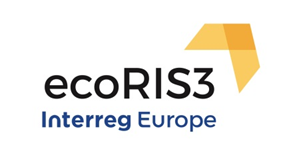 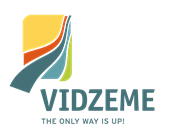 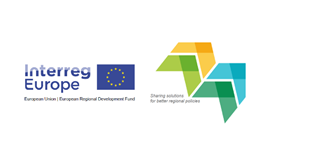 APSTIPRINĀTSVidzemes plānošanas reģionaiepirkumu komisijas2018. gada 08. novembra sēdē (protokola Nr. VPR/2018/08/1/ecoRIS3)VIDZEMES PLĀNOŠANAS REĢIONSIepirkumasaskaņā ar Publisko iepirkumu likuma 9. pantu,,Ekspertu pakalpojumi projektā „Vietējo un reģionālo inovāciju ekosistēmu atbalsta politikas instrumenti” (ecoRIS3)” NOLIKUMSIepirkuma identifikācijas Nr. VPR/2018/08/ecoRIS3Cēsis2018. gadsVISPĀRĪGĀ INFORMĀCIJAIepirkuma identifikācijas numurs: VPR/2018/08/ecoRIS3Pasūtītājs: Iepirkuma priekšmets – Ekspertu pakalpojumi projektā „Vietējo un reģionālo inovāciju ekosistēmu atbalsta politikas instrumenti” (turpmāk – ecoRIS3), kura detalizēts apraksts ietverts nolikuma 1. pielikumā – “Tehniskā specifikācija”. Iepirkuma priekšmeta CPV kods: 73000000-2 (Pētniecības un izstrādes pakalpojumi un saistītie konsultāciju pakalpojumi).Iepirkums tiek organizēts Eiropas Savienības Interreg Europe 2014.-2020. gadam programmas finansētā projekta ,,Vietējo un reģionālo inovāciju ekosistēmu atbalsta politikas instrumenti” (ecoRIS3, projekta Nr. PGI2229) ietvaros.Iepirkuma priekšmets nav sadalīts daļās. Pretendents nevar iesniegt piedāvājumu variantus.Iepirkuma veids – iepirkums saskaņā ar Publisko iepirkumu likuma 9. panta prasībām. Pasūtītāja plānotā līgumcena ir līdz 15 200 EUR bez PVN. Līguma izpildes vieta – saskaņā ar Tehniskās specifikācijas noteikumiem.Plānotais iepirkuma līguma izpildes termiņš – 12 mēnešu laikā no līguma noslēgšanas dienas, ņemot vērā Tehniskajā specifikācijā noteiktos Pakalpojuma nodevumu starptermiņus. Norēķini ar pretendentu iepirkuma līguma izpildes laikā tiks veikti iepirkuma līgumā noteiktajā kārtībā.	Piedāvājuma nodrošinājums nav paredzēts.Iepirkuma izziņošana un informācijas sniegšana par iepirkumuIepirkuma nolikums un Tehniskā specifikācija ir bez maksas brīvi un tieši pieejami Vidzemes plānošanas reģiona mājas lapā internetā http://www.vidzeme.lv/lv/iepirkumi. Ar iepirkuma nolikumu un Tehnisko specifikāciju ieinteresētie piegādātāji ir tiesīgi iepazīties līdz 2018. gada 20. novembrim plkst. 10.00 uz vietas, Vidzemes plānošanas reģionā, Jāņa Poruka ielā 8-108, Cēsīs, Cēsu novadā, iepriekš sazinoties pa tālr. +371 64116014.Saziņa starp Pasūtītāju un Pretendentiem iepirkuma ietvaros notiek latviešu valodā pa pastu, elektroniski (izmantojot kontaktpersonas elektronisko pasta adresi) vai iesniedzot personīgi Vidzemes plānošanas reģionā, Jāņa Poruka ielā 8-108, Cēsīs, Cēsu novadā, LV-4101.Ja piegādātājs ir laikus pieprasījis papildu informāciju par iepirkuma nolikumā iekļautajām prasībām, Pasūtītājs to sniedz triju darba dienu laikā, bet ne vēlāk kā četras dienas pirms piedāvājumu iesniegšanas termiņa beigām. Papildu informāciju Pasūtītājs nosūta piegādātājam, kas uzdevis jautājumu, un vienlaikus ievieto šo informāciju vietā, kur ir pieejams iepirkuma nolikums, norādot arī uzdoto jautājumu. Pasūtītājs ar iepirkumu saistītās informācijas apmaiņu nodrošina saskaņā ar Publisko iepirkumu likuma 38. pantu.Piedāvājumu iesniegšana Piegādātāji piedāvājumus var iesniegt līdz 2018. gada 20. novembrim plkst. 10.00, Vidzemes plānošanas reģionā – Jāņa Poruka ielā 8-108, Cēsīs, Cēsu novadā, LV-4101, iesniedzot personīgi vai atsūtot pa pastu, ar nosacījumu, ka piedāvājumam jābūt nogādātam šajā punktā norādītajā adresē un termiņā, un par to pilnu atbildību uzņemas iesniedzējs.Piedāvājumu publiska atvēršana nav paredzēta.Pretendenti rakstveidā slēgtā aploksnē paziņojumā par iepirkumu noteiktā termiņā un vietā iesniedz piedāvājumu, kas sastāv no pieteikuma, kurā tiek izteikta Pretendenta vēlme piedalīties iepirkumā, un nolikumā noteiktajiem dokumentiem. Visas ieinteresētās personas piedāvājumu var iesniegt, sākot ar dienu, kad paziņojums par iepirkumu ir publicēts Vidzemes plānošanas reģiona mājas lapā www.vidzeme.lv sadaļā – ,,Iepirkumi” http://www.vidzeme.lv/lv/iepirkumi, līdz nolikumā norādītajam termiņam. Piedāvājumi, kuri iesniegti pēc nolikuma 11.1. punktā noteiktā termiņa vai kas nav noformēti tā, lai piedāvājumā iekļautā informācija nebūtu pieejama līdz piedāvājumu atvēršanas brīdim, netiks vērtēti un neatvērti tiks atdoti (nosūtīti) atpakaļ iesniedzējam.Pretendents var atsaukt vai mainīt savu piedāvājumu līdz piedāvājuma iesniegšanas termiņa beigām.Iesniegtie piedāvājumi pēc piedāvājuma iesniegšanas termiņa beigām ir Pasūtītāja īpašums un netiek atdoti atpakaļ Pretendentiem, izņemot nolikuma 11.5. un 11.6. punktā minēto gadījumu.Piedāvājumu iesniedz slēgtā aploksnē (iepakojumā), uz kuras ir norādīts:Pasūtītāja nosaukums un adrese;iepirkuma nosaukums un identifikācijas numurs;Pretendenta nosaukums un reģistrācijas numurs (juridiskai personai) vai vārds un uzvārds (fiziskai personai), kā arī adrese, tālruņa numurs/-i, faksa numurs un e-pasta adrese, un informācija – ,,Neatvērt līdz 2018. gada 20. novembrim plkst. 10.00”.Iepirkuma piedāvājuma oriģināls jāiesniedz drukātā veidā vienā eksemplārā. Piedāvājumam jābūt skaidri salasāmam, bez labojumiem un dzēsumiem, dokumentiem jābūt ar satura rādītāju, numurētām, cauršūtām lappusēm. Auklu galu sējuma vietas pārlīmē un norāda kopējo lappušu skaitu, kā arī apstiprina ar Pretendenta pilnvarotās vai Pretendenta paraksttiesīgās personas parakstu, norādot paraksta atšifrējumu un amatu. Pretendents piedāvājumu sagatavo latviešu valodā. Svešvalodā sagatavotiem piedāvājuma dokumentiem jāpievieno apliecināts tulkojums latviešu valodā.Ja piedāvājumam pievieno dokumentu kopijas, tās apliecina saskaņā ar Dokumentu juridiskā spēka likuma prasībām un 04.09.2018. Ministru kabineta noteikumiem Nr. 558 „Dokumentu izstrādāšanas un noformēšanas kārtība”.Piezīme: Iesniedzot piedāvājumu, piegādātājs ir tiesīgs visu iesniegto dokumentu atvasinājumu un tulkojumu pareizību apliecināt ar vienu apliecinājumu, ar nosacījumu, ka viss piedāvājums ir cauršūts un caurauklots atbilstoši nolikuma prasībām. Apliecinot dokumentu kopijas, Pretendents zīmoga nospiedumu lieto, ja to paredz tiesību akti. Pretendents iesniedz parakstītu piedāvājumu. Piedāvājumu paraksta Pretendenta amatpersona, kuras pārstāvības tiesības ir reģistrētas likumā noteiktajā kārtībā, vai pilnvarotā persona, pievienojot attiecīgās pilnvaras oriģinālu vai normatīvajos aktos noteiktajā kārtībā apliecinātu pilnvaras kopiju. Ja piedāvājumu iesniedz piegādātāju apvienība, pieteikumu paraksta visas personas, kas ietilpst piegādātāju apvienībā.Prasības pretendentiemIepirkumā var piedalīties jebkura fiziska vai juridiska persona vai šādu personu apvienība jebkurā to kombinācijā, kas atbilst iepirkuma dokumentācijā izvirzītajām prasībām. Pretendenti – fiziskas vai juridiskas personas vai šādu personu apvienība jebkurā kombinācijā, kas atbilst nolikumā noteiktajām prasībām.Pasūtītājs izslēgs pretendentu no turpmākas dalības iepirkumā jebkurā no Publisko iepirkumu likuma 9. panta astotajā daļā noteiktajiem gadījumiem, ņemot vērā Publisko iepirkumu likumā norādītos izņēmumus, termiņus un pārbaudīšanas kārtību. Pasūtītājs veic pārbaudes atbilstoši Starptautisko un Latvijas Republikas nacionālo sankciju likuma 11.1panta pirmajai un otrajai daļai attiecībā uz personām, kas norādītas minēta panta daļās.Nolikuma 12.2. punktā minēto apstākļu esamību Pasūtītājs, Publisko iepirkumu likuma 9. panta noteiktajā kārtībā, pārbauda attiecībā uz pretendentu, kuram būtu piešķiramas iepirkuma līguma slēgšanas tiesības.Prasības attiecībā uz pretendenta iespējām veikt profesionālo darbību, tehniskajām un profesionālajām spējām:Pretendentam jāiesniedz šādi dokumenti:Nolikuma 12.4. punktā (un tā apakšpunktos) minētie dokumenti. Pretendenta pieteikuma (nolikuma 2. pielikums) oriģināls.Tehniskais piedāvājums:Pretendents iesniedz apliecinājumu, ka ir pilnībā iepazinies ar Tehniskajā specifikācijā izvirzītajiem noteikumiem pakalpojuma sniegšanā, par visiem neskaidrajiem jautājumiem ir pieprasījis informāciju, un tam ir skaidra un saprotama pakalpojuma sniegšana (ietverts Pretendenta pieteikumā - nolikuma 2. pielikumā);Pretendenta sagatavots Pakalpojuma sniegšanai izmantojamo metodoloģiju uzskaitījums (tiks vērtēts saskaņā ar nolikuma 14.2. punktā noteikto metodiku attiecīgajam Q1 apakškritērijam, nosakot saimnieciski izdevīgāko piedāvājumu);Pretendenta sagatavota Pakalpojuma sniegšanas vadības struktūra, plānotais izpildes termiņš un laika grafika apraksts (tiks vērtēta saskaņā ar nolikuma 14.2. punktā noteikto metodiku attiecīgajam Q2 apakškritērijam, nosakot saimnieciski izdevīgāko piedāvājumu);Pretendenta sagatavots Pakalpojuma sniegšanas galveno iespējamo risku un risku samazināšanas pasākumu raksturojums (tiks vērtēts saskaņā ar nolikuma 14.2. punktā noteikto metodiku attiecīgajam Q3 apakškritērijam, nosakot saimnieciski izdevīgāko piedāvājumu);Pretendenta sagatavots Pakalpojumu sniedzēja sadarbības un komunikācijas modeļa pakalpojuma sniegšanai apraksts (tiks vērtēts saskaņā ar nolikuma 14.2. punktā noteikto metodiku attiecīgajam Q4 apakškritērijam, nosakot saimnieciski izdevīgāko piedāvājumu). Finanšu piedāvājums, ko sagatavo  saskaņā ar Nolikuma 5. pielikumu, ņemot vērā šādus noteikumus:Nolikuma 1. pielikumā ,,Tehniskā specifikācija” noteikto.Sagatavojot Finanšu piedāvājumu, tajā jāiekļauj visas izmaksas, kas saistītas ar līguma izpildi, tajā skaitā visas personāla, tehniskās un materiālās izmaksas, visas ar pakalpojuma sniegšanu saistītās transporta izmaksas, visi nodokļi (izņemot pievienotās vērtības nodokli, ko norāda atsevišķi) un nodevas, atļaujas no trešajām personām un jebkādi citi maksājumi, kas nepieciešami iepirkuma līguma pilnvērtīgai un savlaicīgai izpildei.Pretendenta piedāvātās cenas netiks paaugstinātas iepirkuma līguma darbības laikā. Iespējamā inflācija, tirgus apstākļu maiņa vai jebkuri citi apstākļi nevar būt par pamatu cenu paaugstināšanai, un šo procesu radītās sekas Pretendentam ir jāprognozē un jāaprēķina, sagatavojot finanšu piedāvājumu.Finanšu piedāvājumā cenas tiek norādītas euro ar ne vairāk kā diviem cipariem aiz komata.Pamatojoties uz Starptautisko un Latvijas Republikas nacionālo sankciju likumu, lai pārliecinātos par ārvalstu Pretendenta amatpersonām, Pretendents iesniedz kompetentas institūcijas izsniegtu izziņu par valdes/padomes sastāvu un Pretendenta apliecinājumu, ka informācija aizvien ir aktuāla.Piedāvājuma izvēlePiedāvājumu atvēršanu un izvērtēšanu veic Pasūtītāja iepirkumu komisija slēgtās sēdēs bez Pretendentu klātbūtnes. Komisija no kvalifikācijas un tehniskajām prasībām atbilstošiem piedāvājumiem izvēlas saimnieciski visizdevīgāko piedāvājumu saskaņā ar šādiem kritērijiem: Piedāvājuma kvalitātes (Q) vērtēšana: Tiek piešķirts vērtējums līdz 60 punktiem. Punkti par piedāvājuma kvalitāti tiek piešķirti, izvērtējot piedāvājumu pēc šādiem kritērijiem:Punktu skaits Pretendenta piedāvātajai līgumcenai EUR bez PVN:Piedāvājumam ar zemāko piedāvāto līgumcenu EUR bez PVN tiek piešķirts maksimālais punktu skaits – 40 punkti. Pārējiem piedāvājumiem punkti tiek aprēķināti un piešķirti pēc formulas: Vcena=(Czem /C) x 40, kurCzem   = Zemākā piedāvātā līgumcena, EUR bez PVN,C = Vērtējamā pretendenta piedāvātā līgumcena, EUR bez PVN.Vcena = piedāvājuma iegūtais punktu skaits cenas kritērijā ar precizitāti līdz 2 (diviem) cipariem aiz komataKatrs iepirkuma komisijas loceklis individuāli vērtē Pretendenta iesniegtā piedāvājuma kvalitāti. Katra kritērija vērtējums ir visu komisijas locekļu vidējais vērtējums konkrētajam kritērijam (katra komisijas locekļa individuāli piešķirto punktu summu dalot ar komisijas locekļu skaitu). Saimnieciski visizdevīgākais piedāvājums iepirkumā tiek noteikts pēc šādas formulas:, kurV – piedāvājuma kopējais punktu skaits;Czem – zemākā piedāvātā līgumcena;C – konkrētā pretendenta piedāvātā līgumcena;Q – pretendenta piedāvājuma kvalitatīvo vērtēšanas kritēriju punktu kopsumma;Qmax – kvalitatīvo vērtēšanas kritēriju maksimālais punktu skaits no visiem piedāvājumiem.Par saimnieciski visizdevīgāko Komisija atzīst piedāvājumu, kurš vērtēšanas rezultātā ieguvis visvairāk punktu. Piedāvājumu vērtēšanas laikā Pasūtītājs pārbauda, vai Pretendentu piedāvājumā nav aritmētisku kļūdu. Ja Pasūtītājs konstatē šādas kļūdas, tas šīs kļūdas izlabo. Par kļūdu labojumu un laboto piedāvājuma summu Pasūtītājs paziņo Pretendentam, kura pieļautās kļūdas labotas. Vērtējot piedāvājumu, Pasūtītājs ņem vērā labojumus.Iepirkuma komisija ir tiesīga Pretendentu kvalifikācijas atbilstības pārbaudi veikt tikai tam Pretendentam, kuram būtu piešķiramas iepirkuma līguma slēgšanas tiesības.Ja vairākiem Pretendentiem iesniegtais piedāvājuma novērtējums ir vienāds, iepirkuma komisija izvēlas Pretendentu, kam būtu piešķiramas līguma slēgšanas tiesības, šādā kārtībā:Pretendentu, kas ir nacionāla līmeņa darba devēju organizācijas biedrs un ir noslēdzis koplīgumu ar arodbiedrību, kas ir nacionāla līmeņa arodbiedrības biedre (ja piedāvājumu iesniegusi personālsabiedrība vai personu apvienība, koplīgumam jābūt noslēgtam ar katru personālsabiedrības biedru un katru personu apvienības dalībnieku);ja nav nolikuma 14.9.1. apakšpunktā minēto Pretendentu, tad iepirkuma komisija izvēlas Pretendentu, kurš ieguvis vairāk punktu kvalitātes kritērijā;ja arī nolikuma 14.9.2. apakšpunktā noteiktajā gadījumā novērtējums ir vienāds, tad iepirkuma komsija veic izlozi starp Pretendentiem, uzaicinot tos piedalīties klātienē.Pretendenta tiesības un pienākumiIesniedzot piedāvājumu, pieprasīt apliecinājumu, ka piedāvājums ir saņemts.Pirms piedāvājumu iesniegšanas termiņa beigām grozīt vai atsaukt iesniegto piedāvājumu.Sniegt patiesu informāciju.Sniegt atbildes uz iepirkuma komisijas pieprasījumiem par papildu informāciju, kas nepieciešama piedāvājumu atbilstības pārbaudei, salīdzināšanai un vērtēšanai.Segt visas izmaksas, kas saistītas ar piedāvājumu sagatavošanu un iesniegšanu.Nodrošināt, ka Pasūtītājs piedāvājumu saņem līdz piedāvājumu iesniegšanas termiņa beigām.Apvienoties grupā ar citiem Pretendentiem un iesniegt vienu kopēju piedāvājumu.Pretendentiem ir pienākums sekot līdzi informācijai un ņemt vērā iepirkumu komisijas skaidrojumus vai atbildes, kas tiek publicētas Vidzemes plānošanas reģiona mājas lapā internetā.Pretendents, kurš iesniedzis piedāvājumu iepirkumā, uz ko attiecas Publisko iepirkumu likuma 9. panta noteikumi, un kurš uzskata, ka ir aizskartas tā tiesības vai ir iespējams šo tiesību aizskārums, ir tiesīgs pārsūdzēt pieņemto lēmumu Administratīvajā rajona tiesā Administratīvā procesa likumā noteiktajā kārtībā mēneša laikā no lēmuma saņemšanas dienas. Administratīvās rajona tiesas nolēmumu var pārsūdzēt kasācijas kārtībā Augstākās tiesas Administratīvo lietu departamentā. Lēmuma pārsūdzēšana neaptur tā darbību.Pasūtītāja tiesības un pienākumi Pārbaudīt nepieciešamo informāciju kompetentā institūcijā, publiski pieejamās datu bāzēs vai citos publiski pieejamos avotos, ja tas nepieciešams Pretendentu atlasei, piedāvājumu atbilstības pārbaudei, piedāvājumu vērtēšanai un salīdzināšanai, kā arī lūgt, lai Pretendents sniedz papildu informāciju vai precizē dokumentus, kas iesniegti komisijai.Nodrošināt iepirkuma norisi un dokumentēšanu.Labot aritmētiskās kļūdas Pretendenta finanšu piedāvājumā.Pieaicināt atzinumu sniegšanai neatkarīgus ekspertus ar padomdevēja tiesībām.Jebkurā brīdī pārtraukt iepirkumu, ja tam ir objektīvs pamatojums. Citas iepirkuma komisijas tiesības saskaņā ar Latvijas Republikas Publisko iepirkumu likumu, šiem noteikumiem un Latvijas Republikā spēkā esošajiem normatīvajiem aktiem.Pēc piegādātāju rakstiska pieprasījuma normatīvajos aktos noteiktajā kārtībā sniegt informāciju par nolikumu.Nodrošināt Pretendentu brīvu konkurenci, kā arī vienlīdzīgu un taisnīgu attieksmi pret tiem. Lemt par iesniegtā piedāvājuma noraidīšanu, ja tiek konstatēts, ka tas neatbilst nolikuma prasībām. Pieņemt lēmumu par iepirkuma uzvarētāju vai objektīva iemeslu dēļ izbeigt iepirkumu, neizvēloties nevienu piedāvājumu. Pieņemt lēmumu slēgt līgumu ar nākamo atbilstošo piedāvājumu, ja uzvarētājs atsakās noslēgt iepirkuma līgumu.Pielikumi:1. pielikums – Tehniskā specifikācija;2. pielikums – Pretendenta pieteikums;3. pielikums – Pretendenta pieredzes apraksts;4. pielikums – Speciālista pieredzes apraksts;5. pielikums – Finanšu piedāvājuma veidlapa;6. pielikums – Līguma projekts.1.pielikumsTEHNISKĀ SPECIFIKĀCIJAIepirkumam Publisko iepirkumu likuma 9. panta kārtībā,,Ekspertu pakalpojumi projektā „Vietējo un reģionālo inovāciju ekosistēmu atbalsta politikas instrumenti” (ecoRIS3)” Iepirkuma identifikācijas Nr. VPR/2018/08/ecoRIS3Pasūtītājs – Vidzemes plānošanas reģions, Jāņa Poruka 8-108, Cēsis, Cēsu novads, LV-4101.Izpildītājs – iepirkumā “Ekspertu pakalpojumi projektā “Vietējo un reģionālo inovāciju ekosistēmu atbalsta politikas instrumenti” (ecoRIS3)”, iepirkuma identifikācijas Nr. VPR/2018/08/ecoRIS3, izraudzītais pretendents, kuram ir piešķirtas iepirkuma līguma slēgšanas tiesības. Pakalpojuma vispārējs apraksts Vidzemes plānošanas reģions 2017. gadā ir uzsācis starpreģionu sadarbības programmas Interreg Europe 2014-2020. gadam programmas projekta “Vietējo un reģionālo inovāciju ekosistēmu atbalsta politikas instrumenti” (ecoRIS3) īstenošanu, turpmāk tekstā – Projekts. Projekta mērķis ir analizēt iespējas un identificēt labākos piemērus, lai rezultātā izveidotu jaunus, efektīvākus atbalsta līdzekļus un vadlīnijas, kurus būtu iespējams ieviest starpnozaru inovāciju un pētniecības pārnesei un sadarbības veicināšanai starp zinātnes un tehnoloģiju centriem un reģionālo biznesa sektoru viedo specializāciju jomās.Projekta rezultātā tiks uzlabota reģionālā politika inovāciju ekosistēmas atbalstam viedo specializāciju jomās, tiks veicināta sadarbība starp galvenajām iesaistītajām pusēm ilgtspējīgas inovāciju ekosistēmas nodrošināšanai viedo specializāciju jomās, zināšanu pārnesē un komercializēšanā, tiks izstrādāta Vidzemes reģiona viedo specializāciju stratēģija un rīcības plāns (t.sk. SAM 1.2.1. pilnveidei), kā arī apgūta partnervalstu pieredze inovāciju zināšanu pārnesē un komercializēšanā viedo specializāciju jomās.Projekta aktivitātes kopskaitā īsteno 8 partneri (Spānija, Īrija, Portugāle, Lietuva, Somija, Itālija, Latvija un Francija). Projekta partnerus apvieno vēlme uzlabot politikas instrumentus stabilas mijiedarbības veidošanai RIS3 stratēģijas ietvaros ilgtspējīgas inovāciju ekosistēmas koordinēšanai, veicināt privātā sektora interesi ieguldīt pētniecībā un attīstībā un pētniecības rezultātu komercializēšanā, tādējādi uzlabojot uzņēmumu produktivitāti un konkurētspēju.Iepirkuma priekšmets – Ekspertu pakalpojumi projektā „Vietējo un reģionālo inovāciju ekosistēmu atbalsta politikas instrumenti” (turpmāk – ecoRIS3).Pakalpojumu sniedzēja uzdevums – Izpildītāja eksperta/u virsuzdevums: iepazīties un apkopot, kā arī veikt analīzi par esošo informāciju, materiāliem un dokumentiem, kas ir veikti un/ vai sagatavoti saistībā ar viedās specializācijas jomu attīstību Vidzemē un Latvijā; organizēt un vadīt tematiskās diskusijas ar valsts, privātā un nevalstiskā sektora pārstāvjiem reģionālā mērogā; izstrādāt rīcības plānu Vidzemes viedo specializāciju tālākai ilgtspējīgai attīstībai (t.sk. sagatavot rīcības plāna īstenošanas uzraudzības (monitoringa) plānu ar uzraudzības rādītājiem projekta 2.fāzei 01.01.2020.-31.12.2021.); izstrādāt praktiskas rekomendācijas Darbības programmas “Izaugsme un nodarbinātība” 1.2.1. specifiskā atbalsta mērķa “Palielināt privātā sektora investīcijas P&A” pilnveidei. Uzdevums jāīsteno sadarbībā ar Vidzemes plānošanas reģiona ecoRIS3 projekta vadītāju un citiem projekta komandas speciālistiem, kuru skaitu, līdzdalības veidu, uzdevumus un lomu nosaka Pasūtītājs. Ekspertam/ iem darba procesā un dokumentu izstrādē jāņem vērā nacionāla un reģionāla līmeņa pētījumi un statistikas dati par vismaz  3 (trīs) gadiem (t.i. 2017., 2016., 2015. gadu); analīze jāveic, ievērojot VPR attīstības plānošanas dokumentos noteiktos mērķus un prioritātes, tai skaitā reģiona viedās specializācijas jomas, kā arī ar projekta īstenošanu saistītie materiāli. Plānotais pakalpojumu sniegšanas laiks – ne vēlāk kā 12 mēnešu laikā no līguma noslēgšanas brīža, paredzot nodevumu izpildes termiņus saskaņā ar Tehniskās specifikācijas 8. punktu.Uzdevumi pakalpojuma izpildei: 6.1. 	Iepazīties,  apkopot un analizēt esošo informāciju, materiālus un dokumentus, kas ir veikti un/ vai sagatavoti saistībā ar viedās specializācijas jomu attīstību Vidzemē un Latvijā: Apkopot un iepazīties ar projekta ecoRIS3 ekspertu veiktās reģionālās SVID analīzes rezultātiem, identificētajiem labās prakses piemēriem, darba grupu diskusiju rezultātiem, ziņojumiem par organizētajiem pieredzes apmaiņas pasākumiem un projekta ietvaros īstenoto sanāksmju un izpētes vizīšu laikā gūtajiem secinājumiem.Apkopot aktuālo informāciju par iesaistītajām pusēm viedās specializācijas jomu attīstībā un pārvaldībā Vidzemē un Latvijā, veicot detalizētu iesaistīto pušu funkciju analīzi (raksturojot katras organizācijas funkcijas, pārvaldību un ietekmi uz nozares attīstību). Veikt informatīvu analīzi par esošajiem projektiem, kuri šobrīd tiek ieviesti SAM 1.2.1. "Palielināt privātā sektora investīcijas P&A" ietvaros Vidzemē un Latvijā. Ņemot vērā projekta izpētes vizīšu un pieredzes apmaiņu gaitā iepazītos ārvalstu partneru labās prakses piemērus (labās prakses piemēri identificēti šādās četrpusējās sadarbības jomās: publiskā sektora loma un iesaiste inovāciju un viedās specializācijas ekosistēmā; pētniecības un tehnoloģiju organizāciju, kā arī augstskolu loma un iesaiste inovāciju un viedās specializācijas ekosistēmā; pilsoniskās sabiedrības loma un iesaiste inovāciju un viedās specializācijas ekosistēmā; industrijas loma un iesaiste inovāciju un viedās specializācijas ekosistēmā), Izpildītājam ir jāizvērtē, kā projekta laikā identificētās labās prakses var izmantot, lai veicinātu RIS3 attīstību Vidzemē un Latvijā,  kā arī jāsagatavo analīze un konkrēti ieteikumi par atbilstošāko piemēru pārneses iespējām Vidzemē, t.sk. SAM 1.2.1. “Palielināt privātā sektora investīcijas P&A” kontekstā.Organizēt fokusgrupas diskusiju ar mērķi noskaidrot viedās specializācijas jomu atbilstību esošajai situācijai.Veikt izvērtējumu un analīzi par pētījumu “Vidzemes plānošanas reģiona viedās specializācijas iespējas” un sniegt novērtējuma ziņojumu par pētījumā noteikto specializāciju jomu attīstību un rīcības plāna īstenošanas gaitu laika periodā no pētījuma izstrādes brīža. Sniegt konkrētus ieteikumus, kas būtu jāmaina Vidzemes plānošanas reģionā izvēlēto viedo specializāciju jomu uzstādījumā. Izvērtējot globālās attīstības tendences un reģiona ekonomikas attīstību, izvērtēt, vai nepieciešamas izmaiņas Vidzemes plānošanas reģiona viedās specializācijas virzienos. Izmaiņas iespējamas gan detalizējot šobrīd apstiprinātos specializācijas virzienus, gan identificējot jaunus virzienus vai norādot uz virzieniem, kuros nepieciešamas izmaiņas.6.2. 	Organizēt un īstenot 3 (trīs) tematiskās diskusijas ar valsts, privātā un nevalstiskā sektora dalībniekiem, kuri pārstāv Vidzemes un Latvijas viedās specializācijas jomas:6.2.1.	Diskusiju mērķis ir iegūt viedokļus par esošo situāciju viedās specializācijas jomu pārvaldībai un tālākai ilgtspējīgai attīstībai Latvijā un Vidzemē.6.2.2.	Uz diskusijām uzaicināmo dalībnieku saraksts jāsaskaņo ar Pasūtītāju vismaz 2 (divas) nedēļas pirms sanāksmes organizēšanas, nosūtot to kontaktpersonai. Dalībnieku saskaņošana tiks veikta iespējami ātri, bet ne vēlāk kā 3 (trīs) darba dienu laikā. Katrā tematiskajā diskusijā Izpildītājam ir pienākums piesaistīt Projekta Darba grupas locekļus un nozares ekspertus un šo ekspertu izdevumus segt no saviem līdzekļiem (ja nepieciešams).Pasūtītājs no savas puses nodrošina visas saistītās izmaksas ar tematisko diskusiju organizēšanu (t.i. telpu izmaksas, kafijas paužu izmaksas, kancelejas izdevumi). Izstrādāt rīcības plānu Vidzemes reģiona viedo specializāciju tālākai ilgtspējīgai attīstībai: 4 (četru) nedēļu laikā no līguma noslēgšanas brīža izstrādāt rīcības plāna struktūru un satura vadlīnijas atbilstoši starpreģionu sadarbības programmas Interreg Europe 2014.-2020. gadam programmas rokasgrāmatai (Interreg Europe Program Manual) un Vadlīnijas finansējuma saņēmējiem pareizai finanšu pārvaldībai Eiropas Strukturālo un investīciju fondu mērķa "Eiropas teritoriālā sadarbība" Interreg Europe starpreģionu sadarbības programmā 2014.-2020. gada plānošanas periodā (http://www.varam.gov.lv/lat/fondi/ets_1420/1__limena_kontrole/interreg_europe_starpregionu_sadarbibas_programma/), un saskaņot to ar Pasūtītāju.Rīcības plānā ir jāiekļauj vismaz, bet ne tikai šādi bloki:  Jānosaka reģionālā un nacionālā līmenī prioritāri atbalstāmie rīcības virzieni viedo specializāciju jomu pārvaldībai un tālākai ilgtspējīgai attīstībai Vidzemes reģionā un Latvijā; Jāizstrādā praktiskas rekomendācijas darbības programmas “Izaugsme un nodarbinātība” SAM 1.2.1. “Palielināt privātā sektora investīcijas P&A” pilnveidei;Jāizstrādā praktiskas rīcības reģiona uzņēmējdarbības un inovāciju vides aktivizēšanai un koordinēšanai viedās specializācijas jomās, balstoties uz četrpusējās sadarbības (quadruple helix) dalībnieku iesaistes modeļa.6.3.3.	Izpildītājam jānodrošina rīcības plānā iekļauto bloku saskaņotība ar Eiropas Savienības un nacionālā līmeņa attīstības plānošanas dokumentos noteiktajām attīstības prioritātēm, specifiskajiem atbalsta mērķiem un rīcības virzieniem 2014.-2020. gada plānošanas periodam, kā arī jāizvērtē un jāņem vērā VPR ietilpstošo vietējo pašvaldību attīstības programmas. Dokuments jāizstrādā saskaņā ar spēkā esošajiem Vidzemes plānošanas reģiona attīstības plānošanas dokumentiem un tajos noteiktajām viedo specializāciju jomām. Dokumentā jāiekļauj konkrētas rīcības viedās specializācijas jomu tālākai attīstībai Vidzemes reģionā, lai uzlabotu reģionālo politiku un pilnveidotu SAM 1.2.1., jābūt ieteikumiem par ārvalstu labās prakses piemēru pārneses iespējām, kā arī rīcības plāna īstenošanas uzraudzības plānam un indikatoriem.6.3.4.	Jāsagatavo  atbilstošs rīcības plāna īstenošanas uzraudzības (monitoringa) plāns ar uzraudzības rādītājiem projekta 2. fāzei 01.01.2020.-31.12.2021. Monitoringa plānam ir jābūt ērti lietojamam statusa uzraudzībai un fiksēšanai, ir jāparedz starpvērtības sasniedzamajiem rezultātiem.Prasības pakalpojuma izpildei Pretendentam pakalpojuma izpildē jāievēro: Spēkā esošie Vidzemes plānošanas reģiona attīstības plānošanas dokumenti (Ilgtspējīgas attīstības stratēģija 2030, Attīstības programma 2015-2020);Līdz šim izstrādātie dokumenti projekta ecoRIS3 ietvaros: vadlīnijas, situācijas analīzes dokumenti, identificētie labās prakses piemēri, darba grupu diskusiju rezultāti, ziņojumi par organizētajiem pieredzes apmaiņas pasākumiem un projekta ietvaros īstenoto sanāksmju un izpētes vizīšu laikā gūtie secinājumi;Starpreģionu sadarbības programmas Interreg Europe 2014.-2020. gadam programmas rokasgrāmata (Interreg Europe Program Manual) un Vadlīnijas finansējuma saņēmējiem pareizai finanšu pārvaldībai Eiropas Strukturālo un investīciju fondu mērķa "Eiropas teritoriālā sadarbība" Interreg Europe starpreģionu sadarbības programmā 2014.-2020. gada plānošanas periodā un Vidzemes plānošanas reģiona vizuālās identitātes prasības;Esošā statistikas informācija un iepriekš veiktie pētījumi, plāni, projekti u.c., publicitātes materiāli (gan publiskajā, gan privātajā sektorā) viedās specializācijas jomās Vidzemes reģionā un Latvijā;2018. gada 04. septembra Ministru kabineta noteikumi Nr. 558 ,,Dokumentu izstrādāšanas un noformēšanas kārtība”;Latvijas Republikā spēkā esošie normatīvie akti atbilstošajā jomā.Nosacījumi pētījuma izstrādes procesamPētījuma izstrādes procesā Izpildītājs nodrošina atbilstošus kvalificētus speciālistus, kuru kvalifikācija atbilst iepirkuma nolikumā izvirzītajām prasībām.Pakalpojuma nodrošināšanā Izpildītājs izmanto Projekta aktivitāšu laikā iegūto informāciju. Izpildītājs 5 (piecu) darba dienu laikā pēc līguma noslēgšanas sagatavo plānoto projekta aktivitāšu laika grafiku, norādot plānotos dokumentu iesniegšanas termiņus, lai Pasūtītājs varētu nodrošināt savlaicīgu un pēc iespējas īsā laika termiņā aktivitāšu saskaņošanu.Pētījuma izstrādes process norit Projekta ekspertu un projekta vadītāja vadībā. Projekta ekspertiem un vadītājam ir tiesības dot norādījumus par pētījuma saturu un informācijas atspoguļošanas veidu. Izpildītājs pats apmaksā pakalpojuma izpildē iesaistītā personāla darbu, komandējumu izdevumus gan Latvijā, gan ārvalstīs, aparatūras izmantošanu, kancelejas preču izdevumus, transporta izdevumus, dokumentu sagatavošanu un pavairošanu, tulkošanas izdevumus, telefona sarunas un citas ar pakalpojuma sniegšanu saistītas izmaksas (izņemot 6.2.4. punktā norādīto).Pasūtītājam ir tiesības sniegt Izpildītājam priekšlikumus un saistošus norādījumus nodevumu sagatavošanai, precizēšanai, papildināšanai vai pārstrādāšanai. Izpildītājs elektroniski un drukātā formā iesniedz Pasūtītājam darbu nodošanas – pieņemšanas aktus un atskaiti – ziņojumu par pakalpojumu sniegšanas posmos paveiktajiem darbiem. Pakalpojuma izpildes termiņi un nodevumi saskaņā ar 6. punkta prasībāmIzpildītājam nodevumu izstrādē ir saistoši Pasūtītāja priekšlikumi. Pasūtītājam ir tiesības pieprasīt jebkura nodevuma precizēšanu, papildināšanu, labošanu, kā arī pārstrādāšanu. Nodevumu izpildes termiņi un daļu saturs var tikt mainīti līguma izpildes gaitā, saskaņā ar projekta vadības grupas lēmumiem iespējami kvalitatīvāku projekta rezultātu sasniegšanai.2. pielikumsPretendenta PIETEIKUMSPRETENDENTS,________________________________________________________________,(Juridiskai personai – nosaukums, reģistrācijas numurs, juridiskā adrese;  fiziskai personai – vārds, uzvārds, personas kods, adrese )kuru pārstāv ____________________________________________________________________,(pārstāvja/pilnvarotās personas amats un vārds un uzvārds, pilnvarojuma pamats)ar šī pieteikuma iesniegšanu:piesakās piedalīties iepirkumā ,,Ekspertu pakalpojumi projektā „Vietējo un reģionālo inovāciju ekosistēmu atbalsta politikas instrumenti” (ecoRIS3)”, iepirkuma identifikācijas Nr. VPR/2018/08/ecoRIS3, un piedāvā veikt iepirkuma pakalpojumu sniegšanu saskaņā ar iepirkuma nolikuma un tā sastāvā esošā iepirkuma līguma noteikumiem par piedāvāto kopējo līgumcenu:apliecinu, ka piedāvātajā līgumcenā ir iekļautas visas izmaksas, kas saistītas ar iepirkuma un līguma saistību izpildi, tajā skaitā visi nodokļi un nodevas, kā arī citas izmaksas iepirkuma līguma  kvalitatīvai un savlaicīgai izpildei;apliecinu, ka piedāvātā līgumcena netiks paaugstināta visu iepirkuma līguma darbības laiku; apliecinu, ka iespējamā inflācija, tirgus apstākļu maiņa vai jebkuri citi apstākļi nav par pamatu līgumcenas paaugstināšanai, un šo procesu radītās sekas ir prognozētas un aprēķinātas, sagatavojot finanšu piedāvājumu; apliecinu, ka esmu iepazinies ar iepirkuma ,,Ekspertu pakalpojumi projektā „Vietējo un reģionālo inovāciju ekosistēmu atbalsta politikas instrumenti” (ecoRIS3)”, iepirkuma identifikācijas Nr. VPR/2018/08/ecoRIS3, nolikumu, t.sk., līgumu, Tehnisko specifikāciju un Darbu apjomiem, piekrītu šajos dokumentos izvirzītajām prasībām, un tam šajā sakarā nav nekādu pretenziju;apliecinu, ka esmu pilnībā iepazinies ar iepirkuma ,,Ekspertu pakalpojumi projektā „Vietējo un reģionālo inovāciju ekosistēmu atbalsta politikas instrumenti” (ecoRIS3)”, iepirkuma identifikācijas Nr. VPR/2018/08/ecoRIS3, Tehniskajā specifikācijā izvirzītajiem noteikumiem pakalpojuma sniegšanā, par visiem neskaidrajiem jautājumiem esmu pieprasījis informāciju, un man ir skaidra un saprotama pakalpojuma sniegšana; apņemos ievērot iepirkuma ,,Ekspertu pakalpojumi projektā ,,Vietējo un reģionālo inovāciju ekosistēmu atbalsta politikas instrumenti” (ecoRIS3)”, iepirkuma identifikācijas Nr. VPR/2018/08/ecoRIS3, nolikuma prasības;apņemos parakstīt iepirkuma ,,Ekspertu pakalpojumi projektā „Vietējo un reģionālo inovāciju ekosistēmu atbalsta politikas instrumenti” (ecoRIS3)”, iepirkuma identifikācijas Nr. VPR/2018/08/ecoRIS3, nolikuma sastāvā esošo līgumu nolikumam pievienotajā redakcijā, ja iepirkuma komisija pieņem lēmumu piešķirt tam tiesības slēgt konkrēto līgumu.Vispārēja informācija par Pretendentu*Mazais uzņēmums ir uzņēmums, kurā nodarbinātas mazāk nekā 50 personas un kura gada apgrozījums un/vai gada bilance kopā nepārsniedz 10 miljonus euro;**Vidējais uzņēmums ir uzņēmums, kas nav mazais uzņēmums un kurā nodarbinātas mazāk nekā 250 personas, un kura gada apgrozījums nepārsniedz 50 miljonus euro, un/vai kura gada bilance kopā nepārsniedz 43 miljonus euro.Piezīme: Ja Pretendents līguma izpildē neplāno piesaistīt apakšuzņēmējus Pretendents to norāda savā piedāvājumā.Informācija, kas pēc Pretendenta domām ir uzskatāma par ierobežotas pieejamības informāciju, atrodas Pretendenta piedāvājuma ______________ lpp. Pārstāvja/pilnvarotās personas ieņemamais amats, vārds, uzvārds, paraksts: __________________2018. gada ___ ________________ 3. pielikumsPretendenta pieredzes apraksts Pārstāvja/pilnvarotās personas ieņemamais amats, vārds, uzvārds, paraksts: ________________20___. gada ____________________	 4.pielikumsSpeciālista pieredzes apraksts Loma iepirkuma līguma izpildē atbilstoši nolikuma 12.4.3.apakšpunktam: Vārds, uzvārds:Izglītība, kas apliecina 12.4.3.1. apakšpunktā izvirzītās prasības:Darba pieredze:Pieredzes apraksts saskaņā ar nolikumu, kas apliecina 12.4.3.2. apakšpunktā izvirzītās prasības, kā arī ietverot vismaz viena speciālista praktisko pieredzi inovāciju veicināšanā: ApliecinājumsAr šo es apliecinu, ka šī informācija pareizi raksturo mani, manu kvalifikāciju un pieredzi, un es apņemos saskaņā ar <Pretendenta nosaukums, reģistrācijas numurs un juridiskā adrese> (turpmāk – Pretendents) piedāvājumu Vidzemes plānošanas reģiona rīkotā iepirkumā ,,Ekspertu pakalpojumi projektā „Vietējo un reģionālo inovāciju ekosistēmu atbalsta politikas instrumenti” (ecoRIS3)”, iepirkuma identifikācijas Nr. VPR/2018/08/ecoRIS3, piedalīties iepirkuma līguma izpildē un sniegt pakalpojumus kvalitatīvi un atbilstoši savai kvalifikācijai gadījumā, ja Pretendentam tiks piešķirtas tiesības slēgt iepirkuma līgumu un tas tiks noslēgts. 20___.gada___________		Vārds, uzvārds:___________ paraksts: ______________5. pielikumsFinanšu piedāvājuma veidlapaIepirkumam Publisko iepirkumu likuma 9. panta kārtībā,,Ekspertu pakalpojumi projektā „Vietējo un reģionālo inovāciju ekosistēmu atbalsta politikas instrumenti” (ecoRIS3)” Iepirkuma identifikācijas Nr. VPR/2018/08/ecoRIS3Pārstāvja/pilnvarotās personas ieņemamais amats, vārds, uzvārds, paraksts: __________________20__. gada _____. ______________6. pielikumsLīgums Nr. _______ par pakalpojuma sniegšanuCēsīs, 									2018. gada ____. ______Vidzemes plānošanas reģions, reģistrācijas Nr. 90002180246, adrese – Jāņa Poruka iela 8-108, Cēsis, Cēsu novads, LV-4101, turpmāk – Pasūtītājs, kura vārdā saskaņā ar Nolikumu rīkojas administrācijas vadītāja _______________________, un	<Juridiskās personas nosaukums, reģistrācijas numurs, juridiskā adrese, pilnvarotās personas vārds, uzvārds, pilnvarojuma dokuments; fiziskās personas vārds, uzvārds, personas kods, adrese>, turpmāk – Izpildītājs, turpmāk abi – Līdzēji, katrs atsevišķi – Līdzējs, pamatojoties uz Publisko iepirkumu likuma 9. panta kārtībā organizētā iepirkuma ,,Ekspertu pakalpojumi projektā „Vietējo un reģionālo inovāciju ekosistēmu atbalsta politikas instrumenti” (ecoRIS3)”, iepirkuma identifikācijas Nr. VPR/2018/08/ecoRIS3, turpmāk – iepirkums, rezultātiem, kas tiek organizēts Eiropas Savienības Interreg Europe 2014.-2020. gadam programmas finansētā projekta ,,Vietējo un reģionālo inovāciju ekosistēmu atbalsta politikas instrumenti” (ecoRIS3, projekta Nr. PGI2229) ietvaros, turpmāk – Projekts, ietvaros,savstarpēji vienojoties, noslēdz šādu līgumu par pakalpojuma sniegšanu, turpmāk – Līgums: LĪGUMA PRIEKŠMETS, TERMIŅŠ UN VIETAPasūtītājs uzdod un Izpildītājs apņemas par samaksu sniegt ekspertu pakalpojumus projektā „Vietējo un reģionālo inovāciju ekosistēmu atbalsta politikas instrumenti” (ecoRIS3), turpmāk – Pakalpojumi, saskaņā ar Tehnisko specifikāciju (Līguma 1. pielikums) un Izpildītāja iesniegto piedāvājumu dalībai iepirkumā (Līguma 2. pielikums), kas ir Līguma neatņemamas sastāvdaļas.Pakalpojumi tiek sniegti Tehniskajā specifikācijā noteiktajā kārtībā un apjomā, nodrošinot Līguma izpildē iepirkumā piedāvāto speciālistu iesaisti.Izpildītājam sniedzamie Pakalpojumi, to apjomi un to cenas ir noteikti Līguma 1. un 2. pielikumā. Izpildītājs apliecina, ka ir iepazinies ar veicamajiem Pakalpojumiem, apjomiem un termiņiem, tie ir skaidri un saprotami, un tos var realizēt atbilstoši Līguma noteikumiem. Izpildītājs par saviem līdzekļiem nodrošina visu nepieciešamo Pakalpojuma veikšanai – darbaspēku, tehniku, materiālus, tehniskos līdzekļus u.c., kuru izmaksas ir ierēķinātas Līguma cenā, atbilstoši iepirkuma dokumentācijai un piedāvājumam.Līguma izpildes termiņš tiek noteikts – 12 mēneši no Līguma noslēgšanas dienas, t.i. līdz _______________, ņemot vērā Tehniskajā specifikācijā noteiktos Pakalpojuma nodevumu starpizpildījuma termiņus.Līguma izpildes vieta – Tehniskajā specifikācijā noteiktās atsevišķu Pakalpojuma nodevumu izpildes vietas. Līguma darba valoda ir latviešu valoda.LĪGUMA CENA UN NORĒĶINU KĀRTĪBALīguma cena par Pakalpojumu sniegšanu saskaņā ar Izpildītāja iesniegto piedāvājumu dalībai iepirkumā (Līguma 2. pielikums) tiek noteikta _______ EUR (___________________ euro, ______ centi) + PVN ____%, kas ir ___________ EUR, kopā ____________ EUR (____________ euro, _____ centi),  turpmāk – Līguma cena. <Piezīme: Pievienotās vērtības nodokli piemēro saskaņā ar spēkā esošajiem normatīvajiem aktiem>. Samaksa Izpildītājam par Līgumā paredzēto un faktisko Pakalpojumu sniegšanu tiek ieskaitīta Izpildītāja norādītajā bankas kontā šādā apmērā un termiņā: starpmaksājums - 10% apmērā no Līgumcenas – 20 (divdesmit) dienu laikā no Tehniskā specifikācijas 7.2.3. apakšpunktā minētā pienākuma izpildes, Tehniskās specifikācijas 8.1. punkta 1) apakšpunktā noteiktā nodevuma (izpētes dokumenta saturs un koncepts) un 8.3. punktā noteiktā nodevuma (rīcības plāna struktūra un satura vadlīnijas Vidzemes reģiona viedo specializāciju tālākai ilgtspējīgai attīstībai) nodošanas - pieņemšanas aktu abpusējas parakstīšanas dienas un Izpildītāja rēķina saņemšanas;gala norēķins – 20 (divdesmit) dienu laikā no nodošanas – pieņemšanas akta par visu Līgumā paredzēto Pakalpojumu izpildi abpusējas parakstīšanas dienas un Izpildītāja rēķina saņemšanas.Izpildītājs visos izrakstītajos rēķinos papildus Latvijas Republikā spēkā esošajos normatīvajos aktos noteiktajām prasībām norāda:ziņas par Līgumu (Līguma reģistrācijas numuru);Projekta nosaukumu;ziņas par Pakalpojumu nodošanas – pieņemšanas aktu, pamatojoties uz kuru tiek izrakstīts rēķins.Par samaksas dienu tiek uzskatīta diena, kad Pasūtītājs veicis pārskaitījumu uz Izpildītāja norādīto bankas norēķinu kontu.LĪDZEJU PIENĀKUMI UN TIESĪBASIzpildītājs apņemas:sniegt Pakalpojumus Līgumā noteiktā kārtībā, termiņā, apjomā un kvalitātē, izmantojot savas profesionālās iemaņas; sniegt Pakalpojumus ar tādu rūpību, kāda atbilstoši Pakalpojumu izpildes rezultātam un Pakalpojumu sniegšanai nepieciešamajām spējām un piemērotībai būtu taisnīgi no viņa sagaidāma;sagatavot un iesniegt Pasūtītājam nodevumu un Pakalpojumu nodošanas – pieņemšanas aktu par sniegtajiem Pakalpojumiem; 	saskaņot ar Pasūtītāju Līgumā, tajā skaitā Tehniskajā specifikācijā, noteiktos jautājumus, kas saistīti ar Līguma izpildi;pēc Pasūtītāja pieprasījuma informēt Pasūtītāju par Līguma izpildes gaitu;Pasūtītāja noteiktajā termiņā uz sava rēķina novērst Pasūtītāja konstatētās neprecizitātes, kļūdas vai veikt uzlabojumus;savlaicīgi informēt Pasūtītāju par iespējamiem vai paredzamiem kavējumiem Līguma izpildē un apstākļiem, kas ietekmē Līguma precīzu un pilnīgu izpildi.Pasūtītājs apņemas:sniegt Pasūtītāja rīcībā esošo informāciju, kas ir nepieciešama Izpildītājam Pakalpojumu sniegšanai;pieņemt un apstiprināt Līguma izpildījumu Līgumā noteiktajā kārtībā un termiņā, ja Līguma izpildījums atbilst Līguma nosacījumiem;veikt samaksu Līgumā noteiktajā kārtībā un termiņā.Izpildītāja tiesības:saņemt samaksu no Pasūtītāja saskaņā ar Līguma noteikumiem;saņemt no Pasūtītāja informāciju, kas paredzēta Līgumā.Pasūtītāja tiesības:dot Izpildītājam saistošus norādījumus attiecībā uz Līguma izpildi, tajā skaitā uzdot novērst konstatētās neprecizitātes, kļūdas vai veikt uzlabojumus un noteikt termiņu neprecizitāšu vai kļūdu novēršanai vai uzlabojumu veikšanai; 	nepieņemt Pakalpojumus (tajā skaitā nodevumus), ja konstatē, ka tie ir veikti nekvalitatīvi vai nepilnīgi, vai neatbilst Līguma noteikumiem līdz šo trūkumu novēršanai par Izpildītāja līdzekļiem Pasūtītāja norādītajā termiņā; saņemt no Izpildītāja informāciju un paskaidrojumus par Līguma izpildes gaitu un citiem Līguma izpildes jautājumiem.Izdevumus par Līgumā neparedzētām piegādēm, darbiem un pakalpojumiem, kas nepieciešami Līguma pilnīgai izpildei (turpmāk – neparedzēti darbi), bet kas nav iekļauti Līguma cenā, sedz Izpildītājs, izņemot Līguma 3.6.punktā noteiktajos gadījumos, kad Pasūtītājs uzņemas risku par neparedzētiem darbiem.Pasūtītājs uzņemas risku par neparedzētiem darbiem tikai šādos gadījumos:neparedzēto darbu nepieciešamība ir radusies tādu no Līdzēju gribas neatkarīgu apstākļu dēļ, kurus Līdzēji, slēdzot Līgumu, nevarēja paredzēt;neparedzētie darbi ir ierosināti pēc Pasūtītāja iniciatīvas, Pasūtītājam precizējot vai papildinot Līguma priekšmetu;Līgums objektīvu, no Izpildītāja gribas neatkarīgu iemeslu dēļ nav izpildāms, ja netiek veikti neparedzētie darbi.PAKALPOJUMU IZPILDES NODOŠANA – PIEŅEMŠANAIzpildītājs nodod Pakalpojuma atsevišķus nodevumus ar Nodevuma nodošanas – pieņemšanas aktu. Izpildītājs, iesniedzot katru nodevumu, pievieno no savas puses parakstītu Nodevuma nodošanas – pieņemšanas aktu 2 (divos) eksemplāros.Ja Pasūtītājs neapstiprina Pakalpojuma ietvaros izstrādāto nodevumu, tad Pasūtītājs 10 (desmit) darba dienu laikā iesniedz Izpildītājam rakstisku pamatojumu šādai rīcībai un pieprasa novērst konstatētās neprecizitātes, kļūdas vai veikt uzlabojumus, norādot termiņu neprecizitāšu vai kļūdu novēršanai vai uzlabojumu veikšanai, kas nebūs īsāks par 3 (trīs) un garāks par 14 (četrpadsmit) darba dienām. Šādā gadījumā Nodevuma nodošanas – pieņemšanas akts tiek parakstīts pēc visu konstatēto neprecizitāšu un kļūdu novēršanas, kā arī uzlabojumu veikšanas.Nekvalitatīvi vai Līguma noteikumiem neatbilstoši veikti Pakalpojumi netiek pieņemti un apmaksāti līdz trūkumu novēršanai un Pakalpojumu pieņemšanai.Pēc visu Līgumā paredzēto Pakalpojumu izpildes, Pasūtītājs un Izpildītājs paraksta Pakalpojumu nodošanas – pieņemšanas aktu.Ja Līgums tiek izbeigts pirms termiņa beigām, tiek apmaksāti tikai kvalitatīvi izpildītie un Pasūtītāja pieņemtie Pakalpojumi.LĪDZĒJU ATBILDĪBAIzpildītājs ir tiesīgs par Līguma 2.2. apakšpunktā noteikto maksājuma termiņa kavējumu aprēķināt Pasūtītājam līgumsodu 0,1% apmērā no nokavētā maksājuma summas par katru kavējuma dienu, bet ne vairāk kā 10% (desmit procenti) no nokavētā maksājuma summas.Ja Izpildītājs nesniedz Pakalpojumus Līgumā noteiktajos termiņos, Pasūtītājs ir tiesīgs aprēķināt Izpildītājam līgumsodu 0,1% apmērā no termiņā nesniegtā pakalpojuma cenas par katru kavējuma dienu, bet ne vairāk kā 10 % (desmit procentu) apmērā no nesniegto Pakalpojumu cenas.Pasūtītājam ir tiesības aprēķināt Izpildītājam līgumsodu par trūkumu novēršanas termiņa nokavējumu 0,1% apmērā no Līguma cenas par katru trūkumu, neprecizitāšu vai kļūdu novēršanas termiņa nokavējuma dienu, bet ne vairāk kā 10% (desmit procenti) apmērā no Līguma cenas. Ja Izpildītājs Pakalpojumus sniedzis nekvalitatīvi, Pasūtītājam ir tiesības ieturēt no Izpildītāja līgumsodu 10% (desmit procentu) apmērā no Līguma cenas.Pasūtītājs ir tiesīgs ieturēt līgumsodu no gala maksājuma, par to rakstveidā paziņojot Izpildītājam un tā samaksa neatbrīvo Izpildītāju no turpmākās līgumsaistību izpildes un zaudējumu atlīdzināšanas pienākuma.Līdzēji uzņemas atbildību par otram Līdzējam nodarītajiem zaudējumiem un nemantisko kaitējumu, un apņemas atlīdzināt visus izdevumus, zaudējumus un nemantisko kaitējumu, kas attiecīgā Līdzēja darbības vai bezdarbības rezultātā, radušies otram Līdzējam saistībā ar Līguma saistību neizpildi vai nepienācīgu izpildi.Līdzēju zaudējumu apmērs ir aprobežots tikai ar Līdzēja tagadējās (jau esošās) mantas samazinājumu. Līguma ietvaros Līdzējiem nav pienākuma atlīdzināt otram Līdzējam radušos sagaidāmās peļņas atrāvumu.Līdzēji tiek atbrīvoti no atbildības par daļēju vai pilnīgu Līgumā paredzēto saistību neizpildi, ja tā radusies pēc Līguma noslēgšanas nepārvaramas varas apstākļu rezultātā, kurus Līdzēji nevarēja paredzēt un novērst. Šeit pieskaitāmi plūdi, zemestrīce un citas dabas stihijas, karš, streiki, varas institūciju darbība, normatīvo aktu izmaiņas pēc Līguma noslēgšanas, kā arī pārējie Līdzēju kontrolei nepakļauti apstākļi. Par nepārvaramas varas apstākļiem, Līdzējam, uz kuriem tas atsaucas, ir pienākums 3 (trīs) dienu laikā no šādu apstākļu rašanās vai izbeigšanās rakstveidā informēt otru Līdzēju, ja tas ir iespējams. Ja nepārvaramas varas apstākļi ir ilgstoši, Līdzēji paraksta vienošanos par līgumsaistību turpmāko izpildi vai izbeigšanu.AUTORTIESĪBASVisas tiesības uz Līguma ietvaros izstrādātajiem darbiem un darba materiāliem ir Pasūtītājam.Pasūtītājs ir tiesīgs pēc saviem ieskatiem Līguma ietvaros izstrādātos darbus un darba materiālus nodot izmantošanai trešajām personām.Izpildītājam nav tiesību atkārtoti izmantot Pasūtītājam Līguma ietvaros izstrādātos darbus un darba materiālus citos Pasūtītāja vai trešo personu projektos, vai jebkādā veidā tos nodot trešajām personām.autora mantiskās tiesības uz katriem Līguma izpildes ietvaros izstrādātajiem un Pasūtītājam nodotajiem darbiem pāriet Pasūtītājam ar samaksas brīdi.Izpildītājs garantē, ka ar visiem darbiniekiem un ekspertiem ir noslēdzis līgumus, saskaņā ar kuriem autortiesības uz izstrādātajiem darbiem pieder Izpildītājam un Izpildītājam nav zināma neviena trešā persona, kura varētu šīs Izpildītāja tiesības apstrīdēt, kā arī likt šķēršļus darbu izmantošanai.Izpildītājs garantē, ka veikto darbu izstrādē nav pieļauti nekādi autortiesību pārkāpumi.Līdzēji vienojas, ka Pasūtītāja samaksa Izpildītājam saskaņā ar Līgumu ietver arī autoratlīdzību un Izpildītājs nav tiesīgs pieprasīt papildu autoratlīdzību vai honorāru.Līguma grozīšana un strīdu izskatīšanas kārtībaLīgums var tikt grozīts, Līdzējiem savstarpēji vienojoties. Vienošanās tiek noformēta rakstveidā, un tā kļūst par neatņemamu Līguma sastāvdaļu.Pasūtītājam ir tiesības veikt Līguma grozījumus saskaņā ar Publisko iepirkumu likuma 61. pantu, nemainot Līguma vispārējo raksturu, veidu un mērķi un, ja grozījumi atbilst vienam no šādiem gadījumiem:grozījumi ir nebūtiski, grozījumi ir būtiski un tiek izdarīti Publisko iepirkumu likuma 61. panta trešajā daļā minētajos gadījumos, grozījumi tiek izdarīti Publisko iepirkumu likuma 61. panta piektajā daļā minētajā gadījumā neatkarīgi no tā, vai tie ir būtiski vai nebūtiski. Pasūtītājs Līguma izpildes laikā saskaņā ar Publisko iepirkumu likumu var pieļaut grozījumu veikšanu šādos gadījumos:ja objektīvu apstākļu dēļ Pakalpojumu izpildes laikā Pasūtītājs ir uzdevis veikt Izpildītājam Līgumā neparedzētu darbu izpildi un šīs izmaiņas ir Līdzēju saskaņotas un pamatotas, kādu iemeslu dēļ šādas izmaiņas ir nepieciešamas;neparedzētie Pakalpojumi ir ierosināti pēc Pasūtītāja iniciatīvas, Pasūtītājam precizējot vai papildinot Līguma priekšmetu;Līguma izpildes laikā atklājas, ka nepieciešami tādi pakalpojumu apjomi, kuri pirms tam nebija noteikti, un tie ir nepieciešami pilnvērtīgai Līguma izpildei.Līguma termiņš var tikt pagarināts:ja no Līdzējiem neatkarīgu un objektīvu apstākļu dēļ Līgumu nav iespējams izpildīt noteiktajā termiņā;ja Pakalpojuma savlaicīga un kvalitatīva izpilde ir atkarīga no trešajām personām, kas nav iesaistītas Līguma izpildē;ja tiek veikti grozījumi normatīvajos aktos, kas tieši saistīti ar Pakalpojuma sniegšanu;ja Pasūtītājs Izpildītājam ir uzdevis papildu darbus vai neparedzētus darbus (pakalpojumus).Starpizpildījumu termiņi un daļas saturs var tikt precizēti Projekta izstrādes gaitā saskaņā ar Projekta vadības grupas lēmumiem iespējami kvalitatīvāku Projekta rezultātu sasniegšanai.Visi strīdi un nesaskaņas, kas rodas starp Līdzējiem un attiecas uz Līguma izpildi, tiek risinātas sarunu ceļā. Ja Līdzēji nespēj vienoties sarunu ceļā, strīds var tikt izskatīts Latvijas Republikas tiesā spēkā esošajos normatīvajos aktos noteiktajā kārtībā.Atkāpšanās no Līguma, Līguma apturēšana, un izbeigšanaPasūtītājam ir tiesības apturēt Līguma, nosūtot Izpildītājam rakstveida paziņojumu, izpildi šādos gadījumos:Ministru kabinetā ir ierosināta attiecīgā ārvalstu finanšu instrumenta plānošanas perioda prioritāšu un aktivitāšu pārskatīšana, un saistībā ar to Pasūtītājam var tikt samazināts vai atsaukts ārvalstu finanšu instrumenta finansējums, ko Pasūtītājs gribēja izmanto Līgumā paredzēto maksājumu saistību segšanai;saskaņā ar ārvalstu finanšu instrumenta vadībā iesaistītās iestādes vai Ministru kabineta lēmumu;uz ārvalstu finanšu instrumenta vadībā iesaistītās iestādes pārbaudes laiku.Pasūtītājs ir tiesīgs vienpusējā kārtā atkāpties no Līguma Izpildītāja līgumsaistību nepienācīgas izpildes dēļ, nosūtot Izpildītājam rakstveida paziņojumu, šādos gadījumos: Izpildītājs kavē Pakalpojumu sniegšanai noteiktos izpildes vai starpizpildījuma termiņus, kas noteikti saskaņā ar Līgumu, ilgāk par 14 kalendārajām dienām un termiņa kavējumā nav vainojams Pasūtītājs;Izpildītājs pārkāpj vai nepilda citu būtisku Līgumā paredzētu pienākumu; Pakalpojumi tiek sniegti nekvalitatīvi, kas dod pamatu Pasūtītājam uzskatīt, ka tas nevar paļauties uz saistību izpildīšanu vai uz kvalitatīvu Pakalpojumu uzdevumu sasniegšanu nākotnē;sniegtie Pakalpojumi neatbilst Līgumam, tajā skaitā Tehniskajai specifikācijai un Izpildītājs to nav novērsis Pasūtītāja noteiktajos termiņos; Izpildītājs Līguma noslēgšanas vai Līguma izpildes laikā sniedzis nepatiesas vai nepilnīgas ziņas vai apliecinājumus;Izpildītājs Līguma noslēgšanas vai Līguma izpildes laikā pārkāpis normatīvo aktu attiecībā uz Līguma slēgšanu vai izpildi;ir pasludināts Izpildītāja maksātnespējas process vai iestājas citi apstākļi, kas liedz vai liegs Izpildītājam turpināt Līguma izpildi saskaņā ar Līguma noteikumiem vai kas negatīvi ietekmē Pasūtītāja tiesības, kuras izriet no Līguma;Izpildītājs Pasūtītājam nodarījis zaudējumus;ārvalstu finanšu instrumenta vadībā iesaistīta iestāde saistībā ar Izpildītājs darbību vai bezdarbību ir noteikusi ārvalstu finanšu instrumenta finansēta projekta izmaksu korekciju 25 % vai lielākā apmērā no Līgumcenas, un minētā korekcija izriet no Izpildītājs pieļauta Līguma pārkāpuma;Izpildītājs ir patvaļīgi pārtraucis Līguma izpildi, tai skaitā ja Izpildītājs nav sasniedzams tā juridiskajā adresē;ārvalstu finanšu instrumenta vadībā iesaistītā iestāde ir konstatējusi normatīvo aktu pārkāpumus līguma noslēgšanas vai izpildes gaitā, un to dēļ tiek piemērota Līguma izmaksu korekcija 100 % apmērā;Līgumu nav iespējams izpildīt tādēļ, ka Līguma izpildes laikā ir piemērotas starptautiskās vai nacionālās sankcijas vai būtiskas finanšu un kapitāla tirgus intereses ietekmējošas ES vai Ziemaļatlantijas līguma organizācijas (NATO) dalībvalsts noteiktās sankcijas (Starptautisko un Latvijas Republikas nacionālo sankciju likuma 11.1 panta trešā daļa).Pasūtītājs un Izpildītājs ir tiesīgs vienpusēji izbeigt Līgumu, nosūtot vienpusēju paziņojumu otram Līdzējam, ja turpmāku Līguma izpildi padara neiespējamu vai būtiski apgrūtina nepārvarama vara.Pasūtītājs ir tiesīgs vienpusēji izbeigt Līgumu, nosūtot vienpusēju paziņojumu Izpildītājam, ja Ministru kabinets ir pieņēmis lēmumu par attiecīgā struktūrfondu plānošanas perioda prioritāšu pārskatīšanu, un tādēļ Pasūtītājam ir būtiski samazināts vai atņemts ārvalstu finanšu instrumenta finansējums, ko Pasūtītājs gribēja izmantot Līgumā paredzēto maksājuma saistību segšanai.Līguma 8.2., 8.3. un 8.4. apakšpunktā noteiktajos gadījumos Līgums tiek uzskatīts par apturētu vai izbeigtu otrajā darba dienā, kad otrajam Līdzējam nosūtīts paziņojums, kas parakstīts ar drošu elektronisko parakstu vai septītajā dienā no paziņojuma nodošanas pasta nodaļā, ja paziņojums tiek sūtīts pa pastu.Ja Līgums tiek izbeigts vai pārtraukts 8.2. vai 8.4. apakšpunktā noteiktajos gadījumos, Pasūtītājs nemaksā Izpildītājam līgumsodus, kā arī nesedz nekāda veida zaudējumus.Ja Līgums tiek izbeigts 8.3. apakšpunktā noteiktajā gadījumā, Līdzēji nemaksā līgumsodus, kā arī nesedz viena otrai zaudējumus.Pasūtītājam ir tiesības vienpusēji izbeigt Līgumu pirms termiņa, nenorādot Līguma izbeigšanas iemeslus, iesniedzot Izpildītājam rakstisku paziņojumu vismaz 10 (desmit) dienas iepriekš.Izpildītājam ir tiesības vienpusēji izbeigt Līgumu pirms termiņa, iesniedzot Pasūtītājam rakstisku paziņojumu vismaz 10 (desmit) dienas iepriekš, ja Pasūtītājs izvairās pildīt Līgumā uzņemtās saistības.Nepārvarama varaLīguma izpratnē nepārvarama vara nozīmē notikumu, kas ir ārpus Līdzēju pamatotas kontroles (tādi kā dabas katastrofas, avārijas, sabiedriskie nemieri, ārkārtas stāvoklis un citi) un kas padara Līdzējs savu no Līguma izrietošo saistību izpildi par neiespējamu.Līdzēji nespēja pildīt kādu no savām saistībām saskaņā ar Līgumu netiks uzskatīta par atkāpšanos no Līguma vai saistību nepildīšanu, ja Līdzēji nespēja iziet no nepārvaramas varas notikuma, par ko Līdzējs iesniedz otram Līdzējam rakstveida paskaidrojumu par nepārvaramās varas apstākļu esamību, ja Līdzējs, kuru ietekmējis šāds notikums, ir veikusi visus pamatotos piesardzības pasākumus, veltījusi nepieciešamo uzmanību un spērusi pamatotos alternatīvos soļus, lai izpildītu šī Līguma noteikumus, un ir informējusi otru Līdzēju pēc iespējas ātrāk, bet ne vēlāk kā 3 (trīs) darba dienu laikā par šāda notikuma iestāšanos.Jebkurš periods, kurā Līdzējam saskaņā ar šo Līgumu ir jāveic kāda darbība vai uzdevums, ir pagarināms par periodu, ka pielīdzināms laikam, kurā Līdzējs nespēja veikt šādu darbību nepārvaramas varas ietekmē.Ja Līdzējs nokavē Līguma 9.2. apakšpunktā minēto paziņojuma termiņu, tai zūd pamats prasīt Līguma izpildes termiņa pagarināšanu vai Līguma izbeigšanu, pamatojoties uz nepārvaramu varu.APAKŠUZŅEMĒJU UN personāla nomaiņaS unjaunu apakšuzņēmēju piesaistes kārtībaIzpildītājs Līguma izpildē piesaista piedāvājumā norādīto personālu un apakšuzņēmējus.Izpildītājs piedāvājumā norādītā personāla un apakšuzņēmēju nomaiņu un papildu apakšuzņēmēju iesaisti Līguma izpildē drīkst veikt tikai ar Pasūtītāja rakstveida saskaņojumu, norādot iemeslus, un ievērojot Līguma 10. punktā un Publisko iepirkumu likuma 62. pantā paredzētos nosacījumus. Pasūtītājs nepiekrīt Līguma 10.2. apakšpunktā minētā Apakšuzņēmēja vai personāla nomaiņai, ja Izpildītāja piedāvātais personāls vai apakšuzņēmējs neatbilst tām iepirkumā noteiktajām prasībām, kas attiecas uz Izpildītāja personālam izvirzītajām prasībām vai tam nav vismaz tādas pašas kvalifikācijas vai pieredzes kā personālam, kas tika vērtēts, nosakot iepirkuma uzvarētāju.Pasūtītājs pieņem lēmumu atļaut vai atteikt iesaistītā personāla vai Apakšuzņēmēju nomaiņu iespējami īsā laikā, bet ne vēlāk kā 5 (piecu) darba dienu laikā pēc tam, kad saņēmis visu informāciju un dokumentus, kas nepieciešami lēmuma pieņemšanai saskaņā ar Līguma  noteikumiem un Publisko iepirkumu likuma noteikumiem.Izpildītājs koordinē apakšuzņēmēju darbību un uzņemas pilnu atbildību par Pakalpojumu, ko snieguši apakšuzņēmēji, izpildes kvalitāti, termiņu, Līguma noteikumu ievērošanu un citiem jautājumiem, kas attiecas uz Līguma izpildi. Izpildītājs uzņemas pilnu atbildību par veiktajiem norēķiniem ar tā piesaistītajiem apakšuzņēmējiem, t.sk. arī Izpildītāja maksātnespējas procesa gadījumā. Pasūtītājs nav atbildīgs par Izpildītāja nokavētiem vai vispār neveiktiem norēķiniem ar tā piesaistītajiem apakšuzņēmējiem.Citi noteikumiLīgums stājas spēkā ar dienu, kad to paraksta pēdējais no Līdzējiem un ir spēkā līdz pilnīgai Līgumā paredzēto saistību izpildei.Līdzēju kontaktpersonas:Pasūtītāja – ________, _______, tālr. ______; e-pasts: _______;Izpildītāja – ________, _______, tālr. ______; e-pasts: _______.Līdzējiem rakstveidā 1 (vienas) nedēļas laikā ir jāinformē vienai otra par savu rekvizītu (nosaukuma, adreses, norēķinu rekvizītu un tml.) un Līdzēju pārstāvju maiņu. Šādā gadījumā atsevišķi Līguma grozījumi netiek gatavoti.Līgums sagatavots un parakstīts 2 (divos) eksemplāros. Abi Līguma eksemplāri ir ar vienādu juridisko spēku. Viens no Līguma eksemplāriem glabājas pie Pasūtītāja, otrs – pie Izpildītāja.LĪDZĒJU REKVIZĪTI UN PARAKSTIPasūtītāja nosaukumsVidzemes plānošanas reģionsAdreseJāņa Poruka iela 8-108, Cēsis, Cēsu novads, LV-4101, LatvijaReģistrācijas Nr.90002180246KontaktpersonaVidzemes plānošanas reģiona projekta vadītājs Māris Ozols.Kontaktpersona sniedz tikai organizatoriska satura informāciju par iepirkumu.Tālruņa Nr.Tālr.: +371 64116014, mob. tālr.: +371 26449919E-pasta adresemaris.ozols@vidzeme.lvDarba laiksNo pirmdienas līdz ceturtdienai 08.30–17.00, piektdienās 08.30–16.00. Pārtraukums no 12.30–13.00.Nr.p.k.Kvalifikācijas prasības Dokuments kvalifikācijas prasības atbilstības novērtēšanai12.4.1.Ja Pretendents ir komersants, tas ir reģistrēts, licencēts un sertificēts atbilstoši attiecīgās valsts normatīvo aktu prasībām.Ja par iepirkuma uzvarētāju tiek atzīta personu apvienība, tā līdz iepirkuma Līguma noslēgšanai, bet ne vēlāk kā 10 dienu laikā no dienas, kad saskaņā ar Publisko iepirkumu likumu Pasūtītājs ir informējis Pretendentu par iepirkuma līguma slēgšanas tiesību piešķiršanu, pēc savas izvēles izveidojas atbilstoši noteiktam juridiskam statusam vai noslēdz sabiedrības līgumu, vienojoties par apvienības dalībnieku atbildības sadalījumu, ja tas nepieciešams iepirkuma līguma noteikumu sekmīgai izpildei.Šajā punktā minēto termiņu var pagarināt, ja attiecīgais ārvalsts Pretendents iesniedz pierādījumus tam, ka attiecīgajā mītnes valstī reģistrācijas procesam nepieciešams ilgāks laiks.Iepirkuma komisija pārbauda, vai Pretendents, ja tas ir komersants, ir reģistrēts Uzņēmumu reģistra Komercreģistrā.Ārvalstu pretendents, ja Pretendents ir komersants, iesniedz kompetentas attiecīgās valsts institūcijas izsniegtu dokumentu (oriģinālu vai apliecinātu kopiju), kas apliecina, ka Pretendents reģistrēts atbilstoši attiecīgās valsts normatīvo aktu prasībām.Ja piedāvājumu iesniedz piegādātāju apvienība, tad iesniedzams apliecinājums, ka gadījumā, ja apvienība tiks atzīta par iepirkuma uzvarētāju, tā izpildīs nolikuma 12.4.1. apakšpunktā minētos nosacījumus.12.4.2.Pretendentam vai personai, uz kuras iespējām Pretendents balstās, iepriekšējo 3 (trīs) gadu (2015., 2016., 2017. un papildus ņemot vērā arī 2018. gadu līdz piedāvājumu iesniegšanas dienai) laikā (vai īsākā, ņemot vērā Pretendenta dibināšanas vai darbības uzsākšanas laiku) ir pieredze līdzvērtīga pakalpojuma līguma izpildē. Par līdzvērtīgu pakalpojuma līgumu tiek uzskatīts līgums, kur pakalpojuma līguma ietvaros ir:veikts pētniecības un rekomendāciju, tajā skaitā konkrētu rīcību, izstrādes pakalpojums ekonomikas un inovāciju jomā;līgumcena bez PVN – vismaz 8 000 EUR. Piezīme: Ja piedāvājumu iesniedz personu apvienība, ja vismaz vienam no personu apvienības dalībniekiem ir nolikuma 12.4.2. apakšpunkta prasībām atbilstoša pieredze, tad iepirkuma komisija atzīs arī šāda Pretendenta pieredzi par atbilstošu.Pretendenta iepriekšējo triju gadu laikā (2015., 2016., 2017. un papildus ņemot vērā arī 2018. gadu līdz piedāvājumu iesniegšanas dienai) vai īsākā, ņemot vērā piegādātāja dibināšanas vai darbības uzsākšanas laiku, sniegto pakalpojumu apraksts (3. pielikums), kas apliecina Pretendenta atbilstību nolikuma 12.4.2. apakšpunktā izvirzītajai prasībai. Pretendentam jāiesniedz vismaz 1 (viena) pozitīva atsauksme, kurā tiek iekļauta 12.4.2. apakšpunktā pieprasītā informācija par Pretendenta piedāvājumā norādīto pakalpojumu līgumu izpildi, kas atbilst šajā apakšpunktā izvirzītajām prasībām. Komisija ir tiesīga pati pieprasīt informāciju no darbu pasūtītāja.12.4.3.Pretendents iepirkuma līguma izpildē nodrošina ne mazāk kā divu speciālistu piesaisti un kuriem katram ir: 12.4.3.1 augstākā izglītība (otrā līmeņa augstākā profesionālā, bakalaura, maģistra vai doktora) vai līdzvērtīga izglītība, kas iegūta ārvalstīs (šajā gadījumā iesniedzot dokumentus vai paskaidrojumu, kas pierāda, ka iegūtā izglītība ir līdzvērtīga nolikumā izvirzītajām prasībām) sociālajās zinātnēs vai ekonomikas jomā;12.4.3.2. iepriekšējo 3 (trīs) gadu (2015., 2016., 2017. gadā, tajā skaitā 2018. gadā līdz piedāvājuma iesniegšanas dienai) laikā ir pieredze vismaz 2 (divu) nacionāla vai starptautiska mēroga projektu ieviešanā, kas saistīti ar ekonomikas un inovāciju jomu. Pretendents nodrošina, ka vismaz vienam no šajā punktā minētajiem speciālistiem ir praktiska pieredze inovāciju veicināšanā.Izglītības dokumenta apliecinātas kopijas, kas apliecina atbilstību nolikuma 12.4.3.1. apakšpunktā izvirzītajām prasībām.Pretendenta piesaistīto speciālistu pieredzes apraksts (4. pielikums), kas apliecina Pretendenta piesaistīto speciālistu atbilstību nolikuma 12.4.3. apakšpunktā izvirzītajai prasībai, tajā skaitā ietverot informāciju par viena speciālista praktisko pieredzi inovāciju veicināšanā. Pretendents nodrošina, ka iepirkuma līguma izpildē iesaistītie speciālisti darbojas vienotā komandā. 12.4.4.Pretendents var balstīties uz citu personu tehniskajām un profesionālajām iespējām, ja tas ir nepieciešams konkrētā līguma izpildei, neatkarīgi no savstarpējo attiecību tiesiskā rakstura. Šādā gadījumā pretendents pierāda pasūtītājam, ka viņa rīcībā būs nepieciešamie resursi, iesniedzot šo personu apliecinājumu vai vienošanos par nepieciešamo resursu nodošanu pretendenta rīcībā.Ja piedāvājumu iesniedz personu apvienība, piedāvājumā norāda personu, kura pārstāv personu apvienību iepirkumā, nodrošinot iepirkuma ietvaros informācijas apmaiņu ar iepirkuma komisiju. Personu apvienības dalībnieki iepirkumam iesniegtajā piedāvājumā norāda arī katras personas uzņemtos pienākumus paredzamā līguma saistību izpildē. Šo informāciju paraksta katrs personu apvienības dalībnieks.Pretendents var balstīties uz citu personu tehniskajām un profesionālajām iespējām, ja tas ir nepieciešams konkrētā līguma izpildei, neatkarīgi no savstarpējo attiecību tiesiskā rakstura. Šādā gadījumā pretendents pierāda pasūtītājam, ka viņa rīcībā būs nepieciešamie resursi, iesniedzot šo personu apliecinājumu vai vienošanos par nepieciešamo resursu nodošanu pretendenta rīcībā.Ja piedāvājumu iesniedz personu apvienība, piedāvājumā norāda personu, kura pārstāv personu apvienību iepirkumā, nodrošinot iepirkuma ietvaros informācijas apmaiņu ar iepirkuma komisiju. Personu apvienības dalībnieki iepirkumam iesniegtajā piedāvājumā norāda arī katras personas uzņemtos pienākumus paredzamā līguma saistību izpildē. Šo informāciju paraksta katrs personu apvienības dalībnieks.12.4.5.Ja Pretendents piesaista apakšuzņēmējus, tad Pretendents iesniedz apliecinājumu tam, kuru no līguma daļām tas paredzējis nodot apakšuzņēmējam, norādot apakšuzņēmēju un procentus no pakalpojuma apjoma. Apakšuzņēmējs iesniedz rakstisku apliecinājumu par gatavību piedalīties iepirkuma līguma izpildē. Ja Pretendents līguma izpildē neplāno piesaistīt apakšuzņēmējus,  Pretendents to norāda savā piedāvājumā (skatīt 2. pielikumu – Pretendenta pieteikums).Ja Pretendents piesaista apakšuzņēmējus, tad Pretendents iesniedz apliecinājumu tam, kuru no līguma daļām tas paredzējis nodot apakšuzņēmējam, norādot apakšuzņēmēju un procentus no pakalpojuma apjoma. Apakšuzņēmējs iesniedz rakstisku apliecinājumu par gatavību piedalīties iepirkuma līguma izpildē. Ja Pretendents līguma izpildē neplāno piesaistīt apakšuzņēmējus,  Pretendents to norāda savā piedāvājumā (skatīt 2. pielikumu – Pretendenta pieteikums).Nr.Vērtējamais kritērijs/apakškritērijsMaksimālais punktu skaits14.1.1. Piedāvājuma kvalitāte (Q):Kritērijs sastāv no apakškritērijiem, kuriem ir noteikta punktu gradācija. Q kritērijs tiek aprēķināts, saskaitot apakškritērijos iegūto punktu skaitu kopā: Q= Q1+Q2+Q3+Q460 punkti14.1.1.1.Q1 - Pakalpojuma sniegšanai izmantojamo metodoloģiju uzskaitījums20 punkti14.1.1.2.Q2 - Pakalpojuma sniegšanas vadības  struktūra, plānotais izpildes termiņš un laika grafika apraksts15 punkti14.1.1.3. Q3 - Pakalpojuma sniegšanas galveno iespējamo risku un risku samazināšanas pasākumu raksturojums15 punkti14.1.1.4. Q4 - Pakalpojumu sniedzēja sadarbības un komunikācijas modeļa pakalpojuma sniegšanai apraksts 10 punkti14.1.2. Piedāvājuma cena:40 punktiKopā:punktiVērtējamais apakškritērijsMaksimālais punktu skaitsMetodikaQ1
Pakalpojumasniegšanai izmantojamo metodoloģiju uzskaitījums20Maksimālais punktu skaits ir 10 punkti par katru no 2 apakškritērija kritērijiem:10 punkti – Pretendents katrā no 3 darba uzdevumiem uzskaita metodes, kuras būtu nepieciešams izmantot uzdevumu izpildē (1 metode – 1 punkts, kopsummā nepārsniedzot 10 punktus).10 punkti – Pretendents pamato, atsaucoties uz tehniskās specifikācijas prasībām, kā izvēlētās metodes nodrošinās 3 darba uzdevumu  izpildi (1 metodes pamatojums – 2 punkti, kopsummā nepārsniedzot 10 punktus).Q2
Pakalpojuma sniegšanas vadības  struktūra, plānotais izpildes termiņš un laika grafika apraksts15Maksimālais punktu skaits ir 3 punkti par katru no 5 apakškritērija kritērijiem:3 punkti - Pretendents katram no 3 (trijiem) Tehniskajā specifikācijā noteiktajiem darba uzdevumiem (Tehniskās specifikācijas 6.1., 6.2. un 6.3. punkts), turpmāk – darba uzdevumi, apraksta pakalpojuma sniegšanas organizatorisko struktūru (1 punkts par katru darba uzdevumu), 3 punkti - Pretendents katram no 3 darba uzdevumiem nosaka, kurš vai kuri no speciālistiem būs atbildīgi par to izpildi (1 punkts par katru darba uzdevumu), 3 punkti - Pretendents katram no 3 darba uzdevumiem nosaka speciālistu pienākumus (1 punkts par katru darba uzdevumu),  3 punkti - Pretendents katram no 3 darba uzdevumiem norāda speciālistu darbu apjomu cilvēkdienās, aprēķiniem izmantojot 8 h darba dienu (1 punkts par katru darba uzdevumu), 3 punkti - Pretendents katram no 3 darba uzdevumiem norāda termiņus, kuros uzdevumi tiks izpildīti, atbilstoši tehniskajā specifikācijā norādītajam atsevišķu nodevumu izpildes termiņiem (1 punkts par katru uzdevumu). Q3Pakalpojuma sniegšanas galveno iespējamo risku un risku samazināšanas pasākumu raksturojums15Maksimālais punktu skaits ir 5 punkti par katru no 3 apakškritērija kritērijiem: 5 punkti – Pretendents sniedz iespējamo risku uzskaitījumu (1 risks – 1 punkts; 2 riski – 2 punkti; 3 riski – 3 punkti; 4 riski – 4 punkti; 5 un vairāk par 5 riskiem – 5 punkti).5 punkti – Pretendents, atsaucoties uz tehnisko specifikāciju, sniedz skaidrojumu par katra no uzskaitītajiem riskiem būtiskumu un to, kas ir jāņem vērā pakalpojuma sniegšanas laikā (1 punkts par katru risku, taču ne vairāk par 5 punktiem kopsummā). Pretendents, norādot konkrētu tehniskās specifikācijas daļu vai daļas, paskaidro riska aktualitāti un ietekmi minētā uzdevuma izpildē.5 punkti – Pretendents katram no riskiem uzskaita pasākumus, kas sekmē attiecīgo risku samazināšanu (1 riska samazināšanas pasākums 1 riskam – 0,5 punkti, 2 un vairāk riska samazināšanas pasākumi 1 riskam – 1 punkts), kopsummā nepārsniedzot 5 punktus; Ja risku samazināšanas pasākumi dažādiem riskiem ir norādīti vienādi, tad katram no tiem tiek piešķirti 0,5 punkti).Q4Pakalpojumu sniedzēja sadarbības un komunikācijas modeļa pakalpojuma sniegšanai apraksts10Maksimālais punktu skaits ir 5 punkti par katru no 2 apakškritērija kritērijiem: 5 punkti – Pretendents uzskaita iespējamos komunikācijas veidus līguma izpildē (1 komunikācijas veids – 1 punkts, kopsummā nepārsniedzot 5 punktus).5 punkti – Pretendents sakārto komunikācijas veidus prioritārā secībā (1. pozīcija – augstākā prioritāte) un paskaidro, kāpēc konkrētais komunikācijas veids ir svarīgāks Līguma izpildē par citiem mazāk prioritāriem komunikācijas veidiem (1 saraksta pozīcija ar paskaidrojumu – 1 punkts, 1 saraksta pozīcija bez paskaidrojuma – 0,5 punkts, kopsummā nepārsniedzot 5 punktus).Nr.p.k.UzdevumiIzpildes laiksNodevums8.1.Iepazīties, apkopot un analizēt esošo informāciju, materiālus un dokumentus, kas ir veikti un/vai sagatavoti saistībā ar viedās specializācijas jomu attīstību Vidzemē un Latvijā:2 (divu) nedēļu laikā no līguma noslēgšanas brīža iesniegt izpētes dokumenta saturu un konceptu;2 (divu) mēnešu laikā no līguma noslēgšanas brīža iesniegt izpētes dokumenta ziņojuma 1.redakciju; 3 (trīs) mēnešu laikā no līguma noslēgšanas brīža iesniegt izpētes dokumenta gala ziņojumu.1) izpētes dokumenta saturs un koncepts. Formāts – Word, apjoms – 2 (divas) līdz 3 (trīs) lpp, standarta lappuse A4 formāts, rindstarpas 1,  fonts Times New Roman, burtu izmērs 12 pt.; 2) izpētes dokumenta ziņojuma 1.redakcija. Dokuments iesniedzams Pasūtītājam Word dokumenta un PDF formātā latviešu un angļu valodās. Dokumenta apjoms – 10 (desmit) līdz 20 (divdesmit) lpp. Standarta lappuse A4 formāts, rindstarpas 1, fonts Times New Roman, burtu izmērs 12 pt.;3) izpētes dokumenta gala ziņojums. Dokuments iesniedzams Pasūtītājam Word dokumenta un PDF formātā latviešu un angļu valodās. Dokumenta apjoms – 20 (divdesmit) līdz 30 (trīsdesmit) lpp. Standarta lappuse A4 formāts, rindstarpas 1, fonts Times New Roman, burtu izmērs 12 pt.8.1.1.Apkopot un iepazīties ar projekta ecoRIS3 ekspertu veiktās reģionālās SVID analīzes rezultātiem, identificētajiem labās prakses piemēriem, darba grupu diskusiju rezultātiem, ziņojumiem par organizētajiem pieredzes apmaiņas pasākumiem un projekta ietvaros īstenoto sanāksmju un izpētes vizīšu laikā gūtajiem secinājumiem.2 (divu) nedēļu laikā no līguma noslēgšanas brīža iesniegt izpētes dokumenta saturu un konceptu;2 (divu) mēnešu laikā no līguma noslēgšanas brīža iesniegt izpētes dokumenta ziņojuma 1.redakciju; 3 (trīs) mēnešu laikā no līguma noslēgšanas brīža iesniegt izpētes dokumenta gala ziņojumu.1) izpētes dokumenta saturs un koncepts. Formāts – Word, apjoms – 2 (divas) līdz 3 (trīs) lpp, standarta lappuse A4 formāts, rindstarpas 1,  fonts Times New Roman, burtu izmērs 12 pt.; 2) izpētes dokumenta ziņojuma 1.redakcija. Dokuments iesniedzams Pasūtītājam Word dokumenta un PDF formātā latviešu un angļu valodās. Dokumenta apjoms – 10 (desmit) līdz 20 (divdesmit) lpp. Standarta lappuse A4 formāts, rindstarpas 1, fonts Times New Roman, burtu izmērs 12 pt.;3) izpētes dokumenta gala ziņojums. Dokuments iesniedzams Pasūtītājam Word dokumenta un PDF formātā latviešu un angļu valodās. Dokumenta apjoms – 20 (divdesmit) līdz 30 (trīsdesmit) lpp. Standarta lappuse A4 formāts, rindstarpas 1, fonts Times New Roman, burtu izmērs 12 pt.8.1.2.Apkopot aktuālo informāciju par iesaistītajām pusēm viedās specializācijas jomu attīstībā un pārvaldībā Vidzemē un Latvijā, veicot detalizētu iesaistīto pušu funkciju analīzi (raksturojot katras organizācijas funkcijas, pārvaldību un ietekmi uz nozares attīstību).2 (divu) nedēļu laikā no līguma noslēgšanas brīža iesniegt izpētes dokumenta saturu un konceptu;2 (divu) mēnešu laikā no līguma noslēgšanas brīža iesniegt izpētes dokumenta ziņojuma 1.redakciju; 3 (trīs) mēnešu laikā no līguma noslēgšanas brīža iesniegt izpētes dokumenta gala ziņojumu.1) izpētes dokumenta saturs un koncepts. Formāts – Word, apjoms – 2 (divas) līdz 3 (trīs) lpp, standarta lappuse A4 formāts, rindstarpas 1,  fonts Times New Roman, burtu izmērs 12 pt.; 2) izpētes dokumenta ziņojuma 1.redakcija. Dokuments iesniedzams Pasūtītājam Word dokumenta un PDF formātā latviešu un angļu valodās. Dokumenta apjoms – 10 (desmit) līdz 20 (divdesmit) lpp. Standarta lappuse A4 formāts, rindstarpas 1, fonts Times New Roman, burtu izmērs 12 pt.;3) izpētes dokumenta gala ziņojums. Dokuments iesniedzams Pasūtītājam Word dokumenta un PDF formātā latviešu un angļu valodās. Dokumenta apjoms – 20 (divdesmit) līdz 30 (trīsdesmit) lpp. Standarta lappuse A4 formāts, rindstarpas 1, fonts Times New Roman, burtu izmērs 12 pt.8.1.3.Veikt informatīvu analīzi par esošajiem projektiem, kuri šobrīd tiek ieviesti SAM 1.2.1. "Palielināt privātā sektora investīcijas P&A" ietvaros Vidzemē. 2 (divu) nedēļu laikā no līguma noslēgšanas brīža iesniegt izpētes dokumenta saturu un konceptu;2 (divu) mēnešu laikā no līguma noslēgšanas brīža iesniegt izpētes dokumenta ziņojuma 1.redakciju; 3 (trīs) mēnešu laikā no līguma noslēgšanas brīža iesniegt izpētes dokumenta gala ziņojumu.1) izpētes dokumenta saturs un koncepts. Formāts – Word, apjoms – 2 (divas) līdz 3 (trīs) lpp, standarta lappuse A4 formāts, rindstarpas 1,  fonts Times New Roman, burtu izmērs 12 pt.; 2) izpētes dokumenta ziņojuma 1.redakcija. Dokuments iesniedzams Pasūtītājam Word dokumenta un PDF formātā latviešu un angļu valodās. Dokumenta apjoms – 10 (desmit) līdz 20 (divdesmit) lpp. Standarta lappuse A4 formāts, rindstarpas 1, fonts Times New Roman, burtu izmērs 12 pt.;3) izpētes dokumenta gala ziņojums. Dokuments iesniedzams Pasūtītājam Word dokumenta un PDF formātā latviešu un angļu valodās. Dokumenta apjoms – 20 (divdesmit) līdz 30 (trīsdesmit) lpp. Standarta lappuse A4 formāts, rindstarpas 1, fonts Times New Roman, burtu izmērs 12 pt.8.1.4.Ņemot vērā projekta izpētes vizīšu un pieredzes apmaiņu gaitā iepazītos ārvalstu partneru labās prakses piemērus (labās prakses piemēri identificēti šādās četrpusējās sadarbības jomās: publiskā sektora loma un iesaiste inovāciju un viedās specializācijas ekosistēmā; pētniecības un tehnoloģiju organizāciju, kā arī augstskolu loma un iesaiste inovāciju un viedās specializācijas ekosistēmā; pilsoniskās sabiedrības loma un iesaiste inovāciju un viedās specializācijas ekosistēmā; industrijas loma un iesaiste inovāciju un viedās specializācijas ekosistēmā), Izpildītājam ir jāizvērtē, kā projekta laikā identificētās labās prakses var izmantot, lai veicinātu RIS3 attīstību Vidzemē un Latvijā,  kā arī jāsagatavo analīze un konkrēti ieteikumi par atbilstošāko piemēru pārneses iespējām Vidzemē, t.sk. SAM 1.2.1. “Palielināt privātā sektora investīcijas P&A” kontekstā.2 (divu) nedēļu laikā no līguma noslēgšanas brīža iesniegt izpētes dokumenta saturu un konceptu;2 (divu) mēnešu laikā no līguma noslēgšanas brīža iesniegt izpētes dokumenta ziņojuma 1.redakciju; 3 (trīs) mēnešu laikā no līguma noslēgšanas brīža iesniegt izpētes dokumenta gala ziņojumu.1) izpētes dokumenta saturs un koncepts. Formāts – Word, apjoms – 2 (divas) līdz 3 (trīs) lpp, standarta lappuse A4 formāts, rindstarpas 1,  fonts Times New Roman, burtu izmērs 12 pt.; 2) izpētes dokumenta ziņojuma 1.redakcija. Dokuments iesniedzams Pasūtītājam Word dokumenta un PDF formātā latviešu un angļu valodās. Dokumenta apjoms – 10 (desmit) līdz 20 (divdesmit) lpp. Standarta lappuse A4 formāts, rindstarpas 1, fonts Times New Roman, burtu izmērs 12 pt.;3) izpētes dokumenta gala ziņojums. Dokuments iesniedzams Pasūtītājam Word dokumenta un PDF formātā latviešu un angļu valodās. Dokumenta apjoms – 20 (divdesmit) līdz 30 (trīsdesmit) lpp. Standarta lappuse A4 formāts, rindstarpas 1, fonts Times New Roman, burtu izmērs 12 pt.8.1.5.Organizēt fokusgrupas diskusiju ar mērķi noskaidrot viedās specializācijas jomu atbilstību esošajai situācijai.2 (divu) nedēļu laikā no līguma noslēgšanas brīža iesniegt izpētes dokumenta saturu un konceptu;2 (divu) mēnešu laikā no līguma noslēgšanas brīža iesniegt izpētes dokumenta ziņojuma 1.redakciju; 3 (trīs) mēnešu laikā no līguma noslēgšanas brīža iesniegt izpētes dokumenta gala ziņojumu.1) izpētes dokumenta saturs un koncepts. Formāts – Word, apjoms – 2 (divas) līdz 3 (trīs) lpp, standarta lappuse A4 formāts, rindstarpas 1,  fonts Times New Roman, burtu izmērs 12 pt.; 2) izpētes dokumenta ziņojuma 1.redakcija. Dokuments iesniedzams Pasūtītājam Word dokumenta un PDF formātā latviešu un angļu valodās. Dokumenta apjoms – 10 (desmit) līdz 20 (divdesmit) lpp. Standarta lappuse A4 formāts, rindstarpas 1, fonts Times New Roman, burtu izmērs 12 pt.;3) izpētes dokumenta gala ziņojums. Dokuments iesniedzams Pasūtītājam Word dokumenta un PDF formātā latviešu un angļu valodās. Dokumenta apjoms – 20 (divdesmit) līdz 30 (trīsdesmit) lpp. Standarta lappuse A4 formāts, rindstarpas 1, fonts Times New Roman, burtu izmērs 12 pt.8.1.6. Veikt izvērtējumu un analīzi par pētījumu “Vidzemes plānošanas reģiona viedās specializācijas iespējas” un sniegt novērtējuma ziņojumu par pētījumā noteikto specializāciju jomu attīstību un rīcības plāna īstenošanas gaitu laika periodā no pētījuma izstrādes brīža. Izvērtējot globālās attīstības tendences un reģiona ekonomikas attīstību, izvērtēt, vai nepieciešamas izmaiņas Vidzemes plānošanas reģiona viedās specializācijas virzienos. Izmaiņas iespējamas gan detalizējot šobrīd apstiprinātos specializācijas virzienus, gan identificējot jaunus virzienus vai norādot uz virzieniem, kuros nepieciešamas izmaiņas.2 (divu) nedēļu laikā no līguma noslēgšanas brīža iesniegt izpētes dokumenta saturu un konceptu;2 (divu) mēnešu laikā no līguma noslēgšanas brīža iesniegt izpētes dokumenta ziņojuma 1.redakciju; 3 (trīs) mēnešu laikā no līguma noslēgšanas brīža iesniegt izpētes dokumenta gala ziņojumu.1) izpētes dokumenta saturs un koncepts. Formāts – Word, apjoms – 2 (divas) līdz 3 (trīs) lpp, standarta lappuse A4 formāts, rindstarpas 1,  fonts Times New Roman, burtu izmērs 12 pt.; 2) izpētes dokumenta ziņojuma 1.redakcija. Dokuments iesniedzams Pasūtītājam Word dokumenta un PDF formātā latviešu un angļu valodās. Dokumenta apjoms – 10 (desmit) līdz 20 (divdesmit) lpp. Standarta lappuse A4 formāts, rindstarpas 1, fonts Times New Roman, burtu izmērs 12 pt.;3) izpētes dokumenta gala ziņojums. Dokuments iesniedzams Pasūtītājam Word dokumenta un PDF formātā latviešu un angļu valodās. Dokumenta apjoms – 20 (divdesmit) līdz 30 (trīsdesmit) lpp. Standarta lappuse A4 formāts, rindstarpas 1, fonts Times New Roman, burtu izmērs 12 pt.8.2. Organizēt un īstenot 3 (trīs) tematiskās diskusijas ar valsts, privātā un nevalstiskā sektora dalībniekiem, kuri pārstāv Vidzemes un Latvijas viedās specializācijas jomas2 (divas) tematiskās diskusijas jāīsteno 6 (sešu) mēnešu laikā no līguma noslēgšanas brīža; nākošā 1 (viena) tematiskā diskusija jāīsteno 11 (vienpadsmit) mēnešu laikā no līguma noslēgšanas brīžaNoorganizētas kopā 3 (trīs) tematiskās diskusijas;Sagatavoti 3 (trīs) tehniskie ziņojumi, kas jāiesniedz 5 (piecu) darba dienu laikā pēc tematiskajām diskusijām, formāts – Word, valodas  – latviešu un angļu, apjoms – 3 (trīs) līdz 5 (piecas) lpp, standarta lappuse A4 formāts, rindstarpas 1,5,  fonts Times New Roman, burtu izmērs 12 pt;iesniegtas 3 (trīs) organizēto diskusiju darba kārtības (programmas), 3 (trīs) dalībnieku reģistrācijas lapas, 3 (trīs) tematisko diskusiju fotogrāfijas; nodrošināta projekta publicitāte (plakāts u.c.) 3 (trīs) tematisko diskusiju norises vietā.8.3.Izstrādāt rīcības plānu Vidzemes reģiona viedo specializāciju tālākai ilgtspējīgai attīstībaiRīcības plāna struktūra un satura vadlīnijas Vidzemes reģiona viedo specializāciju tālākai ilgtspējīgai attīstībai, iesniedzama 4 (četru) nedēļu laikā no līguma noslēgšanas brīža;rīcības plāna 1.redakcija iesniedzama 6 (sešu) mēnešu laikā no līguma noslēgšanas brīža;rīcības plāna gala versija iesniedzama 12 (divpadsmit) mēnešu laikā no līguma noslēgšanas brīža1) Izstrādāta rīcības plāna struktūra un satura vadlīnijas Vidzemes reģiona viedo specializāciju tālākai ilgtspējīgai attīstībai. Formāts – Word, valodas  – latviešu un angļu, apjoms – 3 (trīs) līdz 5 (piecas) lpp, standarta lappuse A4 formāts, rindstarpas 1,5,  fonts Times New Roman, burtu izmērs 12 pt;2) Izstrādāta rīcības plāna 1.redakcija. Formāts – Word, valoda  – latviešu, apjoms – 10 (desmit) līdz 20 (divdesmit) lpp, standarta lappuse A4 formāts, rindstarpas 1,5,  fonts Times New Roman, burtu izmērs 12 pt;3) Izstrādāta rīcības plāna gala versija. Formāts – Word, valodas  – latviešu un angļu, apjoms – 20 (divdesmit) līdz 30 (trīsdesmit) lpp., standarta lappuse A4 formāts, rindstarpas 1,5,  fonts Times New Roman, burtu izmērs 12 pt.PakalpojumsLīgumcena EUR bez PVNPVN __%Kopējā līgumcena EUR, t.sk., PVN __%Ekspertu pakalpojumi projektā „Vietējo un reģionālo inovāciju ekosistēmu atbalsta politikas instrumenti” (ecoRIS3)1.Pretendenta nosaukums:Pretendenta nosaukums:2.Adrese (juridiskā adrese un biroja adrese):Adrese (juridiskā adrese un biroja adrese):3.Kontaktpersona (amats, vārds, uzvārds):Kontaktpersona (amats, vārds, uzvārds):4.Tālruņa Nr.:Tālruņa Nr.:5.Faksa Nr.:Faksa Nr.:6.E-pasts:E-pasts:7.Nodarbināto skaits:Nodarbināto skaits:8.Pretendenta darbības sfēra (īss apraksts):Pretendenta darbības sfēra (īss apraksts):9. Finanšu rekvizīti:Finanšu rekvizīti:Bankas nosaukums:Bankas nosaukums:Bankas adrese (tai skaitā pilsēta, valsts, pasta indekss)Bankas adrese (tai skaitā pilsēta, valsts, pasta indekss)Bankas kods, konta numurs:Bankas kods, konta numurs:Pretendenta atbilstība mazajam* vai vidējam** uzņēmuma statusam (jānorāda atbilstošo)Pretendenta apakšuzņēmēja atbilstība mazajam vai vidējam uzņēmuma statusam (jānorāda atbilstošo)Nr.p.k.GadsInformācija par sniegtajiem pakalpojumiem, kas apliecina pretendenta pieredzes atbilstību nolikuma 12.4.2. apakšpunktam t.sk., norādot pētījuma priekšmetu, jomu, mērķi, galvenās izstrādātās rekomendācijas, tajā skaitā konkrētas rīcības un secinājumusLīgumcena EUR bez PVNPakalpojuma pasūtītājs, kontaktinformācija1.Izglītības iestādeMācību laiks (no/līdz)Iegūtais grāds vai kvalifikācija<…><…>/<…><…><…><…>/<…><…>Laiks (no/līdz)Darba devējs vai Pasūtītājs (uzņēmuma līguma gadījumā)ValstsAmats un galveno darba pienākumu apraksts vai veicamā darba apraksts (uzņēmuma līguma gadījumā)<…>/<…><…><…><…><…>/<…><…><…><…>Pasūtītāja nosaukums un kontaktpersona, kontaktinformācijaPieredzes aprakstsLaiks/periods<…><…><…><…><…><…>N.p.k.Pozīcijas (uzdevumu) nosaukums Cena EUR  bez PVN1.Iepazīties,  apkopot un analizēt esošo informāciju, materiālus un dokumentus, kas ir veikti un/vai sagatavoti saistībā ar viedās specializācijas jomu attīstību Vidzemē un Latvijā2.Organizēt un īstenot vismaz 3 (trīs)  tematiskās diskusijas ar valsts, privātā un nevalstiskā sektora dalībniekiem, kuri pārstāv Vidzemes un Latvijas viedās specializācijas jomas3.Izstrādāt rīcības plānu Vidzemes reģiona viedo specializāciju tālākai ilgtspējīgai attīstībaiKopā bez PVNKopā bez PVNPVN ____%PVN ____%Kopā ar PVN____%Kopā ar PVN____%